РЕСПУБЛИКА   КАРЕЛИЯ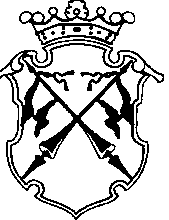 КОНТРОЛЬНО-СЧЕТНЫЙ КОМИТЕТСОРТАВАЛЬСКОГО МУНИЦИПАЛЬНОГО РАЙОНАЗАКЛЮЧЕНИЕКонтрольно-счетного комитета Сортавальского муниципального районана проект Решения Совета Сортавальского муниципального района «О бюджете Сортавальского муниципального района на 2020 год и на плановый период 2021 и 2022 годов»«29» ноября 2019 г.                                                            №351. ОБЩИЕ ПОЛОЖЕНИЯЗаключение Контрольно-счетного комитета Сортавальского муниципального района (далее – Контрольно-счетный комитет) на проект Решения Совета Сортавальского муниципального района «О бюджете  Сортавальского муниципального района на  2020 год и на плановый период 2021 и 2022 годов» (далее – Заключение) подготовлено с учетом требований Бюджетного кодекса Российской Федерации (далее БК РФ), иных нормативно-правовых актов Российской Федерации, Республики Карелия, а также в соответствии с Положением о бюджетном процессе в Сортавальском муниципальном районе (далее – Положение о бюджетном процессе), Положением о контрольно-счетном комитете Сортавальского муниципального района, и иными действующими нормативно-правовыми актами Сортавальского муниципального района.На экспертизу, в Контрольно-счетный комитет, проект Решения о местном бюджете на 2020 год и на плановый период 2021 и 2022 годов с приложением документов и материалов, предусмотренных статьей 184.2 БК РФ, поступил 15 ноября 2019 года, т.е. с соблюдением сроков установленных ст.21  Положения о бюджетном процессе в Сортавальском муниципальном районе.Перечень документов и материалов, представленных вместе с проектом Решения Совета Сортавальского муниципального района «О бюджете Сортавальского муниципального района на 2020 год и на плановый период 2021 и 2022 годов»  (далее - проект Решения) не в полной мере соответствует перечню, определенному ст.184.2 БК РФ. Так, согласно абз.3 ст.184.2 БК РФ в составе документов и материалов, одновременно с проектом бюджета должны предоставляться «предварительные итоги социально-экономического развития соответствующей территории за истекший период текущего финансового года и ожидаемые итоги социально-экономического развития соответствующей территории за текущий финансовый год», а предоставлены «Ожидаемые итоги социально-экономического развития Сортавальского муниципального района за 2019 год». Таким образом, в нарушение ст. 184.2 БК РФ, одновременно с проектом бюджета не представлены предварительные итоги социально-экономического развития Сортавальского муниципального района за истекший период текущего финансового года. Кроме того, в нарушение ст.14 Положения о бюджетном процессе, одновременно с проектом бюджета не представлен муниципальный правовой (распорядительный) акт администрации Сортавальского муниципального района об одобрении Прогноза социально-экономического развития Сортавальского муниципального района на 2020 год и на плановый период 2021 и 2022 годов.   При подготовке заключения Контрольно-счётного комитета учитывалась необходимость реализации положений, содержащихся в Послании Президента РФ Федеральному собранию (в части бюджетной политики и налоговой политики) , Указах Президента РФ от 7 мая 2012 года, Стратегии социально-экономического развития Республики Карелия до 2020 года, а также стратегических целей развития Республики Карелия, определенных в Концепции социально-экономического развития Республики Карелия на период до 2022 года.Выборочно проверено наличие и проведен анализ нормативной и методической базы, регулирующий порядок формирования и расчетов основных показателей проекта Решения.2. АНАЛИЗ ПАРАМЕТРОВ ПРОГНОЗА СОЦИАЛЬНО-ЭКОНОМИЧЕСКОГО РАЗВИТИЯ СОРТАВАЛЬСКОГО МУНИЦИПАЛЬНОГО РАЙОНА, ИСПОЛЬЗУЕМОГО ДЛЯ СОСТАВЛЕНИЯ ПРОЕКТА РАЙОННОГО БЮДЖЕТА НА 2020 ГОД И НА ПЛАНОВЫЙ ПЕРИОД 2021 И 2022 ГОДОВ.Прогноз социально-экономического развития Сортавальского муниципального районаВ соответствии с Бюджетным кодексом Российской Федерации (статья 172) составление проекта бюджета основывается на прогнозе социально-экономического развития соответствующей территории и основных направлениях бюджетной и налоговой политики.Постановлением администрации Сортавальского муниципального района от 29.08.2014г. №100 утвержден Порядок разработки прогноза социально-экономического развития Сортавальского муниципального района (далее – Порядок).Согласно п.3.1 Порядка, Прогноз социально-экономического развития Сортавальского муниципального района включает:-Предварительные итоги социально-экономического развития Сортавальского муниципального района за истекший период и ожидаемые итоги за текущий финансовый год- Основные экономические показатели Сортавальского муниципального района- Пояснительная записка к основным экономическим показателям.В составе документов и материалов к проекту Решения на экспертизу представлен Прогноз социально-экономического развития Сортавальского муниципального района на 2020 год и на плановый период 2021 и 2022 годов (далее – Прогноз), состав документов которого  не соответствует Порядку (отсутствуют Предварительные итоги социально-экономического развития Сортавальского муниципального района за истекший период).  Проведя анализ содержания составляющих документов Прогноза, Контрольно-счетный комитет пришел к следующим выводам:Ожидаемые итоги социально-экономического развития  Сортавальского муниципального  района за  2019 год (далее –Ожидаемые итоги)Как и в предыдущие годы  в данном документе, отсутствует отражение реальный картины состояния производства, товарооборота, объема оказанных услуг по сравнению с поставленными целями (одобренные показатели социально-экономического развития Сортавальского муниципального района, принятые за основу при утверждении бюджета на 2019год и на плановый период 2020 и 2021 годов). В результате чего, в данном документе не проводится анализ выполнения планируемых показателей в 2019г., не выявляются основные проблемы социально-экономического развития территории, а как следствие, не принимаются меры к минимизации отрицательных факторов экономического развития, что отрицательно сказывается на наполняемости доходной части бюджета. Основные экономические показатели Прогноза социально-экономического развития Сортавальского муниципального района на 2020 год и на плановый период 2021 и 2022 годовСогласно п. 4 статьи 173 Бюджетного кодекса РФ Прогноз социально-экономического развития на очередной финансовый год и плановый период должен разрабатываться путем уточнения параметров планового периода и добавления параметров второго года планового периода. В пояснительной записке к прогнозу социально-экономического развития должно приводиться обоснование параметров прогноза, в том числе их сопоставление с ранее утвержденными параметрами с указанием причин и факторов прогнозируемых изменений.В составе Прогноза представлены показатели Прогноза социально-экономического развития Сортавальского муниципального района на 2020 год и на плановый период 2021 и 2022 годов. Данный документ не содержит информации по одобренным показателям  на 2019,2020,2021 годам к утвержденному бюджету, поэтому увидеть, какие показатели уточняются представленным Прогнозом не представляется возможным.В нарушение требований п.4 статьи 173 Бюджетного кодекса Российской Федерации в Пояснительной записке к основным экономическим показателям, не приводится сопоставление параметров с ранее утвержденными, в т.ч. с указанием причин и факторов прогнозируемых изменений, что не соответствует принципу прозрачности, установленному ст.36 БК РФ.В нарушение п.3 ст.14 Положения о бюджетном процессе в Сортавальском муниципальном районе, Прогноз представлен в отсутствии муниципального правового (распорядительного) акта администрации Сортавальского муниципального района. В ходе проведения экспертизы представленных к проекту Решения документов, Контрольно-счетный комитет СМР произвел анализ «Основных экономических показателей Сортавальского муниципального района», которые были приняты за основу при утверждении бюджета на 2019 год и на плановый период 2020 и 2021 годов.Основные показатели прогноза социально-экономического развития Сортавальского муниципального района, влияющие на параметры бюджета Сортавальского муниципального района, приведены в следующей таблице.Как видно из таблицы (графы 5,8,12) основные экономические показатели, представленные к проекту Решения, практически по всем позициям отличаются от показателей, принятых за основу при утверждении бюджета на 2019 год и на плановый период 2020 и 2021 годов, что свидетельствует о недостаточной точности прогноза. Кроме того, вообще исключены из состава показателей социально-экономического развития района показатели, участвующие в расчете  доходов от перечисления части прибыли, остающиеся после уплаты налогов и иных обязательных платежей муниципальных унитарных предприятий, размер площади сдаваемых в аренду земельных участков, размер площади сдаваемых в аренду объектов.   Данный факт не соответствует принципу эффективности, установленного ст. 34 БК РФ,  согласно которому при распоряжении муниципальным имуществом собственник должен исходить из принципа эффективного его использования.Представленный прогноз разработан в трех вариантах, что соответствует принципам результативности и эффективности стратегического планирования. Основным (базовым) вариантом принят консервативный вариант социально-экономического развития района, который характеризует основные экономические показатели в условиях положительной динамики роста объемов производства и умеренного роста цен промышленного производства, а также умеренного темпа роста потребительских цен.Согласно Прогнозу, внутренние условия характеризуются:достижением уровня инфляции (декабрь к декабрю предыдущего года) в 2020г. -4,0%, в 2021г. – 3,7%, в 2022 -3,7% сокращением численности экономически активного населенияАнализ Прогноза показывает, что скорректированы данные в сторону увеличения по социальным показателям: «Фонд заработной платы с учетом необлагаемой его части»,  «Среднемесячная заработная плата», «Среднемесячная заработная плата по крупным и средним предприятиям» при снижении показателя «Фонд начисленной заработной платы», что, по мнению Контрольно-счетного комитета СМР, не является логичным. Ввиду отсутствия пояснений не представляется возможным узнать причины увеличения и уменьшения данных показателей по отношению к показателям, принятых за основу при утверждении бюджета на 2019 год и на плановый период 2020 и 2021 годов. В условиях реализации программно-целевого принципа планирования и исполнения бюджета повышаются требования к качеству прогноза социально-экономического развития на очередной финансовый год и на плановый период. Прогноз должен не только с большой степенью надежности определять исходные условия для разработки проекта районного бюджета, но и иметь целевой характер, то есть отражать результаты реализации поставленных целей и задач в среднесрочной перспективе, что является критерием эффективности проводимой социально-экономической политики и качества муниципальной системы прогнозирования. Подготовка прогноза социально-экономического развития Сортавальского муниципального района на среднесрочный период должна осуществляться в тесной взаимоувязке со стратегией социально-экономического развития Сортавальского муниципального района.Решением Совета Сортавальского муниципального района от 21.06.2018г. №347 была утверждена Стратегия социально-экономического развития Сортавальского муниципального развития на период до 2025 года (далее – Стратегия). В разделе 4.4 Стратегии обозначены индикаторы социально-экономического развития Сортавальского муниципального района на 2020 год (табл.9) по показателям (индикаторам) развития. Сопоставлении показателей, приведенных в табл.9 Стратегии с показателями представленного Прогноза приведено в таблице :Как видно из таблицы, на 2020г. прогнозируются показатели социально-экономического развития Сортавальского муниципального района отличные от индикаторов на 2020г., обозначенных в Стратегии социально-экономического развития Сортавальского муниципального района.Таким образом, в нарушение Федерального закона от 28.06.2014г. №172-ФЗ «О стратегическом планировании в РФ» при разработке документов стратегического планирования отсутствовала согласованность взаимодействия участников стратегического планирования, т.к. по результатам мониторинга реализации документов стратегического планирования не осуществлялась корректировка Стратегии социально-экономического развития Сортавальского муниципального района.В нарушение ст. 174.1 БК в представленном Прогнозе отсутствует показатели, являющиеся основой для расчета неналоговых доходных источников: «доходы от использования имущества, находящегося в муниципальной собственности» и «доходы от продажи материальных и нематериальных активов». В целях улучшения качества прогнозирования Контрольно-счетный комитет предлагает включить в состав прогнозируемых основных экономических показателей, разрабатываемых в соответствии с Постановлением администрации Сортавальского муниципального района от 29.08.2014г. №100 «Об утверждении Порядка разработки прогноза социально-экономического развития Сортавальского муниципального района», показатели, являющиеся базовыми для расчета доходов районного бюджета, а также обращает внимание на необходимость более точного прогнозирования показателей, принимаемых при расчете доходов районного бюджета.Бюджетный  прогноз Сортавальского муниципального районаВ составе документов и материалов к проекту Решения о бюджете представлен проект Бюджетного прогноза Сортавальского муниципального района на период до 2026 года.В соответствии с ч.3 ст. 170.1 БК РФ, ч.3 ст.15 Положения о бюджетном процессе в Сортавальском муниципальном районе, но в нарушение ч.3 Порядка разработки и утверждения бюджетного прогноза Сортавальского муниципального района, утвержденного Постановлением администрации Сортавальского муниципального района от 21.10.2016г. №120 (далее- Порядок) представленный проект Бюджетного прогноза разработан на семь лет.В составе Бюджетного прогноза представлено приложение «Предельные объемы финансового обеспечения реализации муниципальных программ Сортавальского муниципального района», в котором в нарушение пп.4п.5 Порядка, определены предельные объемы реализации муниципальных программ Сортавальского муниципального района на 2026 год, тогда как период их действия заканчивается в 2025 году. В соответствии с п.2 ч. 4 Порядка представленный проект Бюджетного прогноза имеет описание параметров вариантов и обоснование выбора варианта долгосрочного прогноза в качестве базового для целей бюджетного прогноза.Основные направления бюджетной и налоговой политики Сортавальского муниципального районаОдновременно с проектом Решения Совета Сортавальского муниципального района «О бюджете  Сортавальского муниципального района на 2020 год и на плановый период 2021 и 2022 годов» Администрацией Сортавальского муниципального района представлены Основные направления бюджетной и налоговой политики Сортавальского муниципального района на 2020 год и  на плановый период 2021 и 2022 годов (далее – ОНБиНП). Согласно представленному документу, ОНБиНП сохраняют преемственность проводимой бюджетной и налоговой политики района в предшествующие годы. Направления бюджетной и налоговой политики района на 2020 год и на плановый период 2021 и 2022 годов определены в соответствии с целями и задачами, установленными документами стратегического планирования всех уровней власти.Бюджетная и налоговая политика в 2020-2022 годах  по-прежнему будет основываться на мероприятиях Программы оздоровления муниципальных финансов Сортавальского муниципального района, направленная на обеспечение роста доходного потенциала, поступлений доходов в консолидированный бюджет района, и повышение эффективности расходов консолидированного бюджета района, поддержания долговой устойчивости «на уровне не ниже среднего» с обеспечением поэтапного сокращения объема долга, повышения эффективности межбюджетных отношений и качества управления муниципальными финансами, повышение прозрачности и открытости бюджетного процесса.Основные направления бюджетной политики района направлены на сокращение дебиторской задолженности по администрируемым платежам за земельные участки и муниципальное имущество не менее чем на 10 процентов, исполнение мероприятий Муниципальной программы оздоровления финансов муниципальных образований в районе с целью повышения эффективности бюджетных расходов, их стратегическую ориентацию на реализацию Указа Президента РФ от 07.05.2018г. №204 и Послания Президента РФ Федеральному Собранию РФ от 20.02.2019г.  В течение 2020-2022 годов планируется обеспечить повышение обоснованности планирования финансово-хозяйственной деятельности муниципальных учреждений, расширение использования внебюджетных источников для финансового обеспечения их деятельности, продолжить работу по централизации обеспечивающих функций, как органов местного самоуправления, так и муниципальных учреждений. В среднесрочной перспективе планируется повышение контроля за расходами капитального характера путем оценки эффективности планируемых инвестиционных проектов и концентрации бюджетных средств на объектах с высокой степенью готовности. Планируется усиление «проектных принципов» формирования муниципальных программ, ориентированных на достижение стратегических задач социально-экономического развития территории. В части проведения эффективной долговой политики определены задачи на период 2020-2022 годов, направленные на: реализацию стратегии муниципальных заимствований с учетом её взаимосвязи с реальными потребностями бюджета района,  формирование обоснованного объема муниципального долга района и его оптимальной структуры, реализация мер по диверсификации и удешевлению муниципальных заимствований, управление рисками, возможными при реализации долговой политики, сохранение репутации надежного заемщика посредством безупречного выполнения Сортавальским муниципальным районом долговых обязательств.Основными задачами бюджетной политики в 2020-2022 годах в сфере межбюджетных отношений будут являться усиление мероприятий по поддержанию сбалансированности местных бюджетов, стимулированию органов местного самоуправления поселений к увеличению собственного доходного потенциала, сокращению уровня дефицита бюджета и объема муниципального долга, а также повышению качества управления муниципальными финансами.С целью повышения открытости и прозрачности бюджетной политики в течение 2020-2022 годов планируется продолжить развитие инструментов обеспечения открытости бюджетных данных, в том числе с использованием раздела «Бюджет для граждан» на официальном сайте Администрации Сортавальского муниципального района. В 2020году планируется продолжить работу по вовлечению граждан Сортавальского муниципального района в реализации проекта «Народный бюджет» путем совершенствования механизмов участия общественности в бюджетном процессе с использованием методических подходов к оценке качества муниципальных услуг исходя из их полезности для получателей, повышения финансовой грамотности населения, а также на реализацию механизмов обратной связи.Налоговая политика Сортавальского муниципального района в 2020- 2022годах сохранит направленность проводимой налоговой политики в предыдущий период. В 2020г. налоговая политика Сортавальского муниципального района  будет ориентирована на мобилизацию собственных доходов на основе обеспечения экономического роста за счет стимулирования инвестиционной деятельности, создания стабильных условий для ведения предпринимательской, стимулирования развития среднего и малого предпринимательства в районе. Планируется активизировать реализацию мероприятий, направленных на рост налоговой базы по местным налогам, включая работу по обследованию объектов капитального строительства, включенных в Перечень объектов недвижимого имущества, в отношении которых налоговая база определяется как кадастровая стоимость. Главным критерием эффективности налоговой политики должно стать увеличение налогового потенциала района.3. АНАЛИЗ ОСНОВНЫХ ПАРАМЕТРОВ  ПРОЕКТА БЮДЖЕТА СОРТАВАЛЬСКОГО МУНИЦИПАЛЬНОГО РАЙОНА НА 2020 ГОД И НА ПЛАНОВЫЙ ПЕРИОД 2021 - 2022 ГОДОВПроект бюджета Сортавальского муниципального района на 2020 год  и на плановый период 2021 и 2022 годов сформирован с объемом доходов на 2020 год в объеме  832542,1 тыс. руб., на 2021 год – 922488,3 тыс. руб., на 2022 год – 673211,1 тыс. руб.. Объем расходов сформирован на 2020 год в сумме 867105,3 тыс. руб., на 2021 год – 922488,3 тыс. руб., на 2022 год -673211,1 тыс. руб. Дефицит бюджета сформирован на 2020 год в объеме  34563,2 тыс. руб., на 2021 год в объеме 0 тыс. руб., на 2022год в объеме 0 тыс. руб. Динамика основных параметров бюджета Сортавальского муниципального района свидетельствует о снижении общего объема доходов и расходов по сравнению с оценкой ожидаемого исполнения бюджета Сортавальского муниципального района за 2019год .Снижение прогнозируемого объема доходов бюджета Сортавальского муниципального района к уровню 2019 года в 2020 году составляет 271363,0 тыс. руб. , в 2021 году – 181416,8 тыс. руб., в 2022 году – 430694,0 тыс. руб. или  на 24,6 %, 16,4%, 39,0% соответственно. Снижение прогнозируемого объема собственных доходов бюджета Сортавальского муниципального района к оценке 2019 года в 2020 году составит 10117,1 тыс. руб. или на  2,8%, в 2021 году снизятся на 39263,9 тыс. руб. или на  11%, в 2022 году снизятся на 36349,8 тыс. руб. или на 10,2%.Структура доходов бюджета Сортавальского муниципального района выглядит следующим образом:  2020 годналоговые и неналоговые доходы – 41,5 процента;безвозмездные поступления-58,5 процента.2021 годналоговые и неналоговые доходы – 34,3 процента;безвозмездные поступления-65,7 процента.2022 годналоговые и неналоговые доходы – 47,5 процента;безвозмездные поступления-52,5 процента.Объем безвозмездных поступлений из бюджетов другого уровня планируется в 2020 году в объеме 486759,5 тыс. рублей, в 2021 году – 605852,5 тыс. руб., в 2022 году – 353661,2 тыс. руб. с уменьшением по сравнению с оценкой 2019 года  в 2020 году на 262578,3 тыс. руб. или на 35,0% .В плановом периоде 2021г. произойдет по отношению к предыдущему году на  119093,0 тыс. руб. или на 24,5%, а в 2022 году к уровню прошлого года произойдет снижение на 252191,3 тыс. руб. или на 41,6%. Проект бюджета Сортавальского муниципального района на 2020 год и на плановый период 2021 и 2022 годов сформирован в условиях распределения дотации из республиканского бюджета на выравнивание бюджетной обеспеченности бюджету Сортавальского муниципального района в объеме 24168,0 тыс. руб. в 2020году, 17400,0 тыс. руб. в 2021году и 16434,0 тыс. руб. в 2022 году.В составе безвозмездных поступлений планируются доходы от прочих безвозмездных поступлений в 2020году и в каждом году планового периода 2021-2022 годов  по 150,0 тыс. руб. ежегодно.При формировании проекта бюджета в условиях сокращения объема прогнозируемых доходов планируется снижение расходов в 2020 году и плановом периоде 2021 и 2022 годов по сравнению с оценкой ожидаемого исполнения за 2019 год. Расходы бюджета Сортавальского муниципального района на 2020 год запланированы в объеме 867105,3 тыс. рублей, на 2021 год в объеме 922488,3 тыс. руб., на 2022 год в объеме 673211,1 тыс. руб. что составляет 74,5%, 79,2%, 57,8% к уровню ожидаемого исполнения за 2019 год (1164793,8 тыс. рублей) соответственно. Приоритетными направлениями расходов Сортавальского муниципального района по-прежнему будут являться расходы, направляемые на образование (2020г.-66,6%; 2022- 77,0%), общегосударственные вопросы (2020г. – 9,2%; 2022- 6,7%), социальная политика (2020г. – 5,5%;  2022г. – 3,8%), культура, кинематография (2020г. – 5,0%; 2022- 6,1%).В плановом периоде 2021 году структура расходов бюджета района несколько изменится и появится еще одно приоритетное направление - жилищно-коммунальное хозяйство 24,4%, а доля других приоритетных направлений сократится : на образование 58,1%, на общегосударственные вопросы 4,8%, на социальную политику 2,9%, на культуру и кинематографию 3,3%.  Проект бюджета Сортавальского муниципального района на 2020-2022 годы сформирован в программном формате. На 2020-2022 годы предусмотрены бюджетные ассигнования на реализацию 9 муниципальных программ. Расходы на реализацию муниципальных программ охватят в 2020 году 97 процентов; в 2021г. – 2022г. 75,7 процентов  и 99,5 процентов соответственно от общих расходов районного бюджета. Наибольшая доля расходов в общих расходах на реализацию мероприятий муниципальных программ в 2020-2022годах будет направлена по направлению социально-экономического развития Сортавальского муниципального района «Развитие человеческого потенциала»В проекте бюджета на 2020-2022г. не предусмотрено привлечение бюджетных кредитов из республиканского бюджета. Привлечение кредитов кредитных организаций в проекте бюджета предусмотрены на 2020 год в объеме 51785,2 тыс. рублей, на 2021г. 138467,0 тыс. руб., на 2022г. в объеме 32500,0 тыс. руб.Возврат бюджетных  кредитов планируется в 2020 году в объеме 18404,0 тыс., в 2021 году – 18665,0 тыс. руб., в 2022году -  2500,0 тыс. руб. Возврат кредитов кредитных организаций в 2020 году не планируется, в 2021 году 120000,0 тыс. руб. , в 2022 году 30000,0 тыс. руб.Доля заимствований в общем объеме расходов бюджета (коэффициент заимствований) в 2020 составит 3,9%, в 2021-2022 годах - 0 Предельный объем муниципального долга на 2020 год прогнозируется в объеме 238326,2 тыс. рублей, на 2021 год – 316485,8 тыс. рублей и на 2022 год – 255252,2 тыс. рублей. Согласно ч.1 ст. 107 БК РФ предельный объем муниципального долга не может быть превышен при исполнении бюджета. Ограничения, установленные ч.1 ст.107 БК РФ в проекте решения о бюджете на 2020 не соблюдены, т.к. в случае утверждения предельного объема муниципального долга Сортавальского муниципального района на 2020 год в сумме 238326,2 тыс. руб. при исполнении бюджета Сортавальского муниципального района в 2020г. может быть допущено превышение данного предельного значения, т.к. расчетный объем муниципального долга на 31.12.2020г. составит 246202,2 тыс. руб., что больше предельного объема муниципального долга, предлагаемого к утверждению на  7876,0 тыс. руб.  Удельный вес муниципального долга в общем объеме доходов бюджета без учета объема безвозмездных поступлений увеличится с 59,8 процентов в  2019 году до 77,7 процентов к 01.01.2022 году. В проекте Решения о бюджете не соблюдены задачи долговой политики района, утвержденные распоряжением администрации Сортавальского муниципального района от 29.10.2019г. №787,согласно которым по состоянию на 01.01.2021г. отношение объема долговых обязательств района к общему годовому объему доходов бюджета в отчетном финансовом году (без учета объемов безвозмездных поступлений) на уровне не более 56,2% (в проекте Решения о бюджете 71,2%). По состоянию на 01.01.2022г. отношение объема долговых обязательств района к общему годовому объему доходов бюджета в отчетном финансовом году (без учета объемов безвозмездных поступлений) на уровне не более 60,6% (в проекте Решения о бюджете 77,7%). По состоянию на 01.01.2023г. отношение объема долговых обязательств района к общему годовому объему доходов бюджета в отчетном финансовом году (без учета объемов безвозмездных поступлений) на уровне не более 60,9% (в проекте Решения о бюджете 77,0%).Расходы на обслуживание муниципального долга на 2020-2022 год спроектированы в объеме 14900,0 тыс. руб., 15605,0 тыс. руб. , 13998,9 тыс. руб. соответственно и составят 1,7%, 1,7% и 2,1% от общего объема расходов на 2020-2022г. соответственно. Прогнозируемые расходы, связанные с погашением и обслуживанием муниципального долга остаются значительными. Объем расходов  на погашение и обслуживание муниципального долга в процентах к общему объему заимствований (коэффициент покрытия) составит в 2020 году 99,8%, в 2021-2022 годах более 100 процентов. 4. РЕЗУЛЬТАТЫ ПРОВЕРКИ И АНАЛИЗА ПРОГНОЗА ДОХОДОВ ПРОЕКТА БЮДЖЕТА СОРТАВАЛЬСКОГО МУНИЦИПАЛЬНОГО РАЙОНА НА 2020 ГОД И ПЛАНОВЫЙ ПЕРИОД 2021 И 2022 ГОДОВ.4.1. В соответствии с проектом доходы районного бюджета в 2020 году составят 832542,1 тыс. рублей, в том числе налоговые доходы – 254670,9 тыс. рублей, или 30,6 % объема доходов районного бюджета, неналоговые доходы – 90961,7 тыс. рублей (10,9 %), безвозмездные поступления 486909,5 тыс. рублей (58,5 %).В 2021 году доходы районного бюджета составят 922488,3 тыс. рублей, в том числе налоговые доходы – 236844,9 тыс. рублей, или 25,7 % объема доходов районного бюджета, неналоговые доходы – 79640,9 тыс. рублей (8,6 %), безвозмездные поступления – 606002,5 тыс. рублей (65,7 %).В 2022 году доходы районного бюджета составят 673211,1 тыс. рублей, в том числе налоговые доходы – 239746,0 тыс. рублей, или 35,6 % объема доходов районного бюджета, неналоговые доходы – 79653,9 тыс. рублей (11,8 %), безвозмездные поступления – 353811,2 тыс. рублей (52,6 %).Доходы районного бюджета спрогнозированы в условиях действующего на день внесения проекта о бюджете на 2020 год и на плановый период 2021 и 2022 годов в представительный орган Сортавальского муниципального района законодательства о налогах и сборах и бюджетного законодательства РФ, а также законодательства РФ, законов субъектов РФ и муниципальных правовых актов Совета Сортавальского муниципального района, устанавливающих неналоговые доходы  районного бюджета . 4.2. Оценка полноты и соответствия состава информации, содержащейся в реестре источников доходов районного бюджета, требованиям Бюджетного кодекса Российской Федерации и иным нормативным правовым актам показала следующее.В Реестр источников доходов бюджета Сортавальского муниципального района (далее  Реестр), представленный в составе документов и материалов одновременно с проектом бюджета включена информация соответствующая составу информации, предусмотренной ст.11 «Общих требований к составу информации, порядку формирования и ведения реестра источников доходов Российской Федерации, реестра источников доходов федерального бюджета, реестров источников доходов бюджетов субъектов Российской Федерации, реестров источников доходов местных бюджетов и реестров источников доходов бюджетов государственных внебюджетных фондов», утвержденных Постановлением Правительства Российской Федерации от 31 августа 2016 г. № 868.При анализе информации, содержащейся в Реестре, установлено , что в графах с 2-10  применяются коды не соответствующие Приказу Минфина России от 6 июня 2019 г. N 85н
"О Порядке формирования и применения кодов бюджетной классификации Российской Федерации, их структуре и принципах назначения":4.3. Динамика показателей доходной части бюджета Сортавальского муниципального района за пятилетний период (с 2018 по 2022 годы) представлена в таблице:                                                                     (тыс. руб.)Доходы проекта бюджета Сортавальского муниципального района на 2020 год предусмотрены в объеме 832542,1 тыс. рублей, что ниже ожидаемого уровня текущего 2019 года на 271363,0 тыс. рублей, или на 24,6 процентов. Снижение доходов бюджета в 2020 году по сравнению с 2019 годом произошло за счет планируемого снижения поступлений как налоговых, так и неналоговых доходов на общую сумму 10117,1 тыс. рублей, или на 2,8 процентов, а также снижения безвозмездных поступлений на 261245,9 тыс. руб. или на 34,9процентов.В плановом периоде 2021 года прогнозируется увеличение общего объема доходной части районного бюджета к предыдущему году  на 10,8 процентов, что в абсолютном выражении составит 89946,2 тыс. руб.в 2022 году прогнозируется снижение общего объема доходной части бюджета на  27 процентов или на 249277,2 тыс. рублей.В 2022 году по сравнению с 2019 годом  налоговые поступления сократятся на 2065,1 тыс. руб. или на 7,9 процентов, неналоговые доходы бюджета сократятся на  15696,7 тыс. рублей, или на 16,5 процентов. Данный факт идет в разрез с одной из задач ОНБ и НП ( обеспечение роста доходного потенциала и поступлений доходов), т.к. вместо роста доходного потенциала прослеживается его снижение.Удельный вес налоговых доходов в общем объеме доходов бюджета в 2019 году по сравнению с 2018годом сократится на 3,7 процента и составит 23,6 процентов (в 2018 году – 27,3 процентов). В 2020 году удельный вес налоговых доходов составит 30,6 процентов (рост 7 процентных пункта к 2019 году), в 2021 году – 25,7 процентов (сокращение на  4,9 процентных пункта к 2020году), в 2022 году – 35,6 процентов (рост 9,9 процентных пункта к предыдущему году). Основную долю в составе налоговых доходов в 2020-2022 годах занимает налог на доходы физических лиц: в 2020г.– 83,3 процента (212187,6 тыс. рублей), в 2021 г. – 92,9 процентов (220007,3 тыс. руб. ), в 2022 г. – 96,3 процентов (230828,2 тыс. руб.). Удельный вес неналоговых доходов в общем объеме доходов бюджета в 2020 году по сравнению с 2019 годом увеличится на 2,3 процентных пункта и составит 10,9 процентов (в 2019 году – 8,6 процентов). В 2021 году удельный вес неналоговых доходов составит 8,6 процентов (снижение к 2020 году – 2,3 процентных пунктов ), в 2022 году удельный вес неналоговых доходов в общем объеме доходов района прогнозируется 11,8 процентов ( рост к предыдущему году составит 3,2 процентов).Основную долю в составе неналоговых доходов будут занимать доходы от оказания платных услуг и компенсации затрат государства : в 2020году –  57,0 процентов (51858,3 тыс. рублей), в 2021 году – 65,1 процентов (51872,7 тыс. руб.), в 2022 году – 65,1 процентов (51887,6 тыс. руб.). Также значительный удельный вес в составе неналоговых доходов как в 2020году, так и в плановом периоде будет занимать доходы от использования имущества, находящегося в муниципальной собственности: в 2020 году 25,8 процентов (23493,6 тыс. руб.), в 2021 году – 29,5 процентов (23480,0 тыс. руб.), в 2022 году – 29,5 процентов (23478,1 тыс. руб.).4.3.1. Налоговые доходы бюджета Сортавальского муниципального районаНалоговые доходы бюджета Сортавальского муниципального района на 2020 год прогнозируются в объеме 254670,9 тыс. руб., на 2021г.- 236844,9 тыс. руб., на 2022г.- 239746,0 тыс. руб.В сравнении с 2019 годом поступления налоговых доходов в 2020 году прогнозируются со снижением объема на 2,2 процентов. В плановом периоде 2021 по сравнению с 2020годом прогнозируется снижение на 7 процентных пункта. На 2022 год планируется увеличение темпов роста налоговых доходов к предыдущему году планового периода на 1,2 процентов.Наибольшую долю налоговых доходов бюджета в 2020-2022 годах по-прежнему будут составлять поступления от уплаты налога на доходы физических лиц . Динамика прогнозируемого поступления налога на доходы физических лиц, а также поступлений по другим основным налоговым источникам представлена в таблице:                                                                     (тыс. руб.)Анализ приведенных данных свидетельствует, что доходы бюджета от поступлений налога на доходы физ. лиц в 2020 году в абсолютных значениях снижаются на 6826,4 тыс. руб. или на 3,1 процентов по отношению к оценке 2019 года. В  2020 году по двум из четырех налоговых источников планируется увеличение прогнозируемого объема, что не повлияет на снижение общего объема поступлений по налоговым источникам на 5728,2 тыс. руб. или на 2,2 процентов по отношению к оценке 2019 года.  В планируемом периоде 2021 и 2022 годов прогнозируется рост по налоговым доходам от налога на доходы физических лиц  и доходов от уплаты государственной пошлины, но значительно сократится прогнозируемый объем поступлений доходов от налогов на совокупный доход, что отрицательно повлияет на общий объем прогнозируемого поступления в 2021 году  по налоговым источникам. Темпы роста  общего объема налоговых источников в плановом периоде 2022 года на 1,2 процентов увеличиваются к предшествующему году, но по отношению к оценке 2019 года, прогнозируется сокращение общего объема прогнозируемого поступления налоговых источников на 20653,1 тыс. руб. или на 7,9 процентов.Ниже представлен анализ прогнозируемых поступления в бюджет Сортавальского муниципального района в разрезе основных налоговых источников. 4.3.1.1.Динамика доходов от уплаты налога на доходы физических лиц в 2019 -2022 годах приведена в следующей таблице:Согласно Пояснительной записки, в основу расчета поступления налога на доходы физических лиц приняты основные показатели социально-экономического развития Сортавальского муниципального района на 2020 год и плановый период 2021 и 2022 годов, с учетом сложившейся динамики налоговых вычетов согласно формам налоговой отчетности 5-НДФЛ и 5-ДДК, представленным УФНС по РК.В представленной Пояснительной записке не содержится информация при каком уровне собираемости спрогнозирован объем поступлений по данному налогу.  Таким образом, в случае если объем поступлений спрогнозирован в размере 100% собираемости, то существует риск недопоступления налога.Кроме того, в Пояснительной записке отсутствует информация о дополнительных поступлениях налога на доходы физических лиц, спрогнозированная по данным задолженности предыдущих периодов и результатам работы по взысканию задолженности по данному налогу. В представленных материалах к проекту Решения не представлен расчет по данному виду налогового дохода.4.3.1.2.Динамика доходов от уплаты акцизов по подакцизным товарам (продукции), производимым на территории Российской Федерации в 2019 -2022 годах приведена в следующей таблице:Согласно Пояснительной записке к проекту Решения, прогноз поступления доходов  в бюджет Сортавальского муниципального района от уплаты акцизов на нефтепродукты (дизельное топливо, моторные масла для дизельных и (или) карбюраторных (инжекторных) двигателей, автомобильный бензин) определен исходя из нормативов распределения указанных доходов между бюджетами муниципальных образований РК, предусмотренных проектом Закона Республики Карелия «О бюджете Республики Карелия на 2020год и на плановый период 2021 и 2022 годов» в размере 0,0893%.В представленных материалах к проекту Решения не представлен расчет по данному виду налогового дохода.4.3.1.3. Динамика доходов от уплаты налогов на совокупный доход в 2019 -2022 годах приведена в следующей таблице:В состав налогов на совокупный доход входят: налог, взимаемый в связи с применением патентной системы налогообложения, единый налог на вмененный доход для отдельных видов деятельности и единый сельскохозяйственный налог .Согласно Пояснительной записке к проекту Решения, в основу расчета прогноза поступлений налогов на совокупный доход приняты данные администратора доходов – Территориальным органом ФНС России по Республике Карелия. В представленной Пояснительной записке содержится информация о прогнозировании доходов от уплаты единого налога на вмененный доход для отдельных видов деятельности, на основе фактического поступления налога в текущем финансовом году, с учетом прироста недоимки, с применением корректирующих коэффициентов-дефляторов. В представленных материалах к проекту Решения не представлен расчет по данному виду налогового дохода.Следует отметить, что в плановом периоде  2121 и 2022 годов прогнозируется резкое снижение прогнозируемых объемов поступлений доходов от уплаты налогов на совокупный доход. В представленной Пояснительной записке не дается пояснение причин и факторов резкого снижения прогнозируемого объема.  Данный факт также противоречит задаче ОНБ и НП района «обеспечение роста доходного потенциала и поступлений доходов в бюджет Сортавальского муниципального района».4.3.1.4. Динамика доходов от поступлений государственной пошлины в 2019 -2022 годах приведена в следующей таблице:Согласно Пояснительной записке к проекту Решения, прогноз поступления государственной пошлины осуществлен на основе показателей главных администраторов доходов – Управления Федеральной налоговой службы по Республике Карелия, Администрации Сортавальского муниципального района, В представленных материалах к проекту Решения не представлен расчет по данному виду налогового дохода.4.3.2. Неналоговые доходы бюджета Сортавальского муниципального районаНеналоговые доходы бюджета Сортавальского муниципального района на 2020 год прогнозируются в объеме 90961,76 тыс. руб., на 2021г. в объеме 79640,9 тыс. руб., на 2022г. в объеме 79653,9 тыс. руб.В сравнении с 2019 годом поступление неналоговых доходов в 2020 году прогнозируются со снижением объема, составляющим 4,6 процентов. В плановом периоде 2021 года планируется снижение темпов роста неналоговых доходов на 12,4 процентов к 2020 году, а в 2022 году к предыдущему году планового периода планируется незначительный рост на 0,02 процентов .Динамика прогнозируемого поступления по основным неналоговым источникам представлена в таблице:Анализ приведенных данных свидетельствует, что доходы бюджета в абсолютных значениях и в процентах по неналоговым источникам в 2020 году по отношению к оценке 2019 года снижаются на 4388,9 тыс. руб. или на 4,6 процентных пункта. Только по двум из шести неналоговых источников в 2020 году планируется увеличение поступлений, что не приведет к увеличению общего прогнозируемого объема, т.к. сокращение объема поступлений по трем из шести неналоговых источников приведет к сокращению их общего объема.  В планируемом периоде 2021 года также прогнозируется снижение объема поступлений по сравнению с 2020 годом на 11320,8 тыс. руб. или на 12,4 процентов. В плановом периоде 2022 года планируется не значительное увеличение общего объема поступлений на 13,0 тыс. руб. по отношению к предыдущему году. По отношению к оценке 2019 года в плановом периоде также прогнозируется сокращение темпов роста. Неналоговые доходы бюджета в каждом году планового периода сократятся по отношению к оценке 2019 года на 16,5 процентов.Ниже приведен анализ прогнозируемых поступлений в бюджет Сортавальского муниципального района в разрезе основных неналоговых источников. 4.3.2.1. Динамика доходов от использования имущества, находящегося в государственной и муниципальной собственности в 2019 -2022 годах приведена в следующей таблице:4.3.2.1.1.Доходы от процентов, полученных от предоставления бюджетных кредитов внутри страны за счет средств бюджетов муниципальных районов в 2020году прогнозируются в объеме 15,5тыс. руб.. рублей, что на 50,0 тыс. рублей, или на 76,3%, меньше ожидаемого исполнения 2019 года. В 2021 и 2022 годах указанные доходы составят 1,9 тыс. рублей и 0 рублей соответственно.4.3.2.1.2. Доходы, получаемые в виде арендной платы за земельные участки, государственная собственность на которые не разграничена в 2020 году прогнозируются в объеме 21595,6 тыс. рублей, что на 11088,4 тыс. рублей, или на 33,98 %, меньше ожидаемого исполнения 2019 года. В 2021 и 2022 годах указанные доходы составят 21595,6 тыс. рублей в каждый год планового периода.4.3.2.1.3. Доходы, получаемые в виде арендной платы за земельные участки, после разграничения государственной собственности на землю в 2020 году прогнозируются в объеме 700,0 тыс. рублей, что на 600,0 тыс. рублей, или на 46,4 %, меньше ожидаемого исполнения 2019 года. В 2020 и 2021 годах указанные доходы составят 700,0 тыс. рублей в каждый год планового периода.4.3.2.1.4. Доходы от сдачи в аренду муниципального имущества в 2020 году прогнозируются в объеме 2619,6 тыс. рублей, что на 896,55 тыс. рублей, или на 25,5%, меньше ожидаемого исполнения 2019 года. В 2021 и 2022 годах указанные доходы также составят 2619,6 тыс. рублей в каждый год планового периода.4.3.2.1.5 Доходы от перечисления части прибыли, остающийся после уплаты налогов и иных обязательных платежей муниципальных унитарных предприятий, созданных муниципальными районами на 2020 год и на плановый период 2021 и 2022 годов не прогнозируются, что не соответствует принципу эффективности, установленного ст. 34 БК РФ,  согласно которому при распоряжении муниципальным имуществом собственник должен исходить из принципа эффективного его использования.4.3.2.1.6. Прочие поступления от использования имущества и прав, находящихся в муниципальной собственности в 2020 году прогнозируется в объеме 1882,5 тыс. рублей, что на 382,5 тыс. рублей, или на 25,5% больше ожидаемого исполнения 2019 года. В 2021 и 2022 годах указанные доходы также составят 1882,5 тыс. рублей в каждый год планового периода. Согласно Пояснительной записке, доходы от использования имущества, находящегося в муниципальной собственности Сортавальского муниципального района, прогнозируются по данным главных администраторов доходов – Администрации Сортавальского муниципального района, Районного комитета образования Сортавальского муниципального района, Финансового управления Сортавальского муниципального района, поселений, входящих в состав Сортавальского муниципального района. В виду того, что в Прогнозе социально-экономического развития Сортавальского муниципального района на 2020 год и на плановый период 2021 и 2022 годов отсутствуют показатели, которые являлись бы основой для определения прогнозируемого объема поступления по данным налоговым источникам, то в  нарушение ч.1 ст. 174.1 БК РФ, Главные администраторы доходов бюджета Сортавальского муниципального района спрогнозировали объем поступлений не основываясь на Прогнозе социально-экономического развития.В представленной Пояснительной записке не содержится информация при каком уровне собираемости спрогнозирован объем поступлений, а так же отсутствует информация о дополнительных поступлениях, спрогнозированная по данным задолженности предыдущих периодов и результатам работы по взысканию задолженности по данным неналоговым источникам 4.3.2.2. Динамика доходов от платежей за пользование природными ресурсами в 2019 -2022 годах приведена в следующей таблице:4.3.2.2.1. Плата за выбросы загрязняющих веществ в атмосферный воздух стационарными объектами в 2020 году прогнозируются в объеме 603,8 тыс. рублей, что на 23,2 тыс. рублей, или на 4,0 %, больше ожидаемого исполнения 2019года. В 2021 и 2022 годах указанные доходы составят 627,0 тыс. рублей в каждый год планового периода. 4.3.2.2.2. Плата за сборы загрязняющих веществ в водные объекты в 2020 году прогнозируются в объеме 769,0 тыс. рублей, что на 29,5 тыс. рублей, или на 4,0 %, большее ожидаемого исполнения 2019года. В 2021 и 2022 годах указанные доходы составят 798,6 тыс. рублей в каждый год планового периода. 4.3.2.2.3. Плата за размещение отходов производства и потребления  в 2020 году прогнозируются в объеме 965,4 тыс. рублей, что на 402,4 тыс. рублей, или на 29,4 %, меньше ожидаемого исполнения 2019года. В 2021 и 2022 годах указанные доходы составят 976,21 тыс. рублей в каждый год планового периода. Согласно Пояснительной записке к проекту бюджета, прогнозируемый объем поступлений  доходов от платы за негативное воздействие на окружающую среду определен главным администратором доходов Сортавальского муниципального района Управлением Федеральной службы по надзору в сфере природопользования по Республике Карелия, исходя из прогнозируемого объема негативного воздействия на окружающую среду и проводимых крупнейшими природопользователями природоохранных мероприятий в целях сокращения сверхнормативных выбросов и сборов загрязняющих веществ, с учетом фактического объема поступлений, а также применения в 2020 году ставки платы за негативное воздействие на окружающую среду при размещении твердых коммунальных отходов IV класса (малоопасные) с использованием дополнительного коэффициента 1.04.4.3.2.3. Динамика доходов от оказания платных услуг (работ) и компенсации затрат государства в 2019 -2022 годах приведена в следующей таблице:4.3.2.3.1.Прочие доходы от оказания платных услуг (работ)получателями средств бюджетов муниципальных районов в 2020 году прогнозируются в объеме 51314,8 тыс. рублей, что на 7799,6 тыс. рублей, или на 17,9 %, больше ожидаемого исполнения 2019года. В 2021 и 2022 годах указанные доходы составят 51314,8 тыс. рублей в каждом году планового периода.4.3.2.3.2. Прочие доходы от компенсации затрат бюджетов муниципальных районов в 2020 году прогнозируются в объеме 543,5 тыс. рублей, что на 28,5 тыс. рублей, или на 5,5 % больше ожидаемого исполнения 2019года. В 2021 и 2022 годах указанные доходы  составят 557,9 тыс. рублей и 572,8 тыс. руб. соответственно.4.3.2.4. Динамика доходов от продажи материальных и нематериальных активов в 2019 -2022 годах приведена в следующей таблице:4.3.2.4.1. Доходы от реализации имущества, находящегося в муниципальной собственности в 2020 году прогнозируются в объеме 11385,2 тыс. рублей, что на 4862,9 тыс. рублей, или на 74,6 % больше ожидаемого исполнения 2019 года. В 2021 и 2022 годах указанные доходы не прогнозируются.4.3.2.4.2. Доходы от продажи земельных участков, находящиеся в государственной и муниципальной собственности в 2020 году прогнозируются в объеме 1659,0 тыс. рублей, что на 1491,0 тыс. рублей, или на 47,3 %, меньше ожидаемого исполнения 2019 года. В 2021 и 2022 годах прогнозный показатель планируется в объеме 1659,0 тыс. руб. ежегодно.Согласно Пояснительной записке, доходы от реализации имущества, находящегося в собственности Сортавальского муниципального района, определены с учетом данных главного администратора доходов - Администрации Сортавальского муниципального района, исходя из продажи объектов недвижимости в порядке реализации Федерального закона от 22.07.2008г. №159-ФЗ с рассрочкой платежа на 5 лет, и исходя из прогнозируемого перечня муниципального имущества, находящегося в собственности Сортавальского муниципального района, и запланированного к продаже в соответствии с Решением Совета Сортавальского муниципального района от 29.08.2019г. №39. Данное пояснение свидетельствует о том, что в нарушение  ч.1 ст. 174.1 БК РФ, главный администратор дохода бюджета Сортавальского муниципального района спрогнозировал объем поступлений не основываясь на Прогнозе социально-экономического развития. Кроме того, в Прогнозе социально-экономического развития Сортавальского муниципального района на 2020 год и на плановый период 2021 и 2022 годов отсутствуют показатели, которые являлись бы основой для определения прогнозируемого объема поступления по данным неналоговым источникам.4.3.2.5. Динамика доходов от штрафов, санкций, возмещения ущерба в 2019 -2022 годах приведена в следующей таблице:В связи с принятием Федерального закона от 15.04.2019г. №62-ФЗ «О внесении изменений в Бюджетный кодекс Российской Федерации» с 2020 года административные штрафы подлежат зачислению в тот бюджет, который финансирует работу органа, принявшего решение о наложении штрафа. В местные бюджеты подлежат зачислению в размере 50% штрафы, налагаемые мировыми судьями, комиссиями по делам несовершеннолетних и защите их прав. 4.3.2.6. Динамика поступлений от прочих неналоговых доходов в 2019 -2022 годах приведена в следующей таблице:4.3.2.6.1. Прочие неналоговые доходы бюджетов муниципальных районов в 2020 году прогнозируются в объеме 187,4 тыс. рублей, что на соответствует объему ожидаемого исполнения 2019 года. В 2021 и 2022годах указанные доходы также составят 187,4 тыс. рублей каждый год планового периода.Согласно Пояснительной записке к проекту Решения, прогнозируемый объем неналоговых поступлений спрогнозирован по данным главных администраторов доходов Сортавальского муниципального района исходя из методик прогнозирования поступлений доходов в местный бюджет.В представленных материалах к проекту Решения не представлены расчеты по видам неналоговых доходов.4.3.3. БЕЗВОЗМЕЗДНЫЕ ПОСТУПЛЕНИЯСогласно Пояснительной записке к проекту бюджета, безвозмездные поступления в доходах бюджета Сортавальского муниципального района учтены в объемах, предусмотренных проектом Закона Республики Карелия «О бюджете Республике Карелия на 2020 год и плановый период 2021 и 2022 годов».Безвозмездные поступления из бюджетов другого уровня в бюджет Сортавальского муниципального района прогнозируются на 2020 год в объеме 486759,5 тыс. рублей, что на 262578,3 тыс. рублей, или на 35,0 процентов меньше  ожидаемых поступлений за 2019 год (749337,8 тыс. рублей). В 2021 и 2022 годах безвозмездные поступления в районный бюджет из бюджетов другого уровня прогнозируются в объемах 605852,5 тыс. рублей и 353661,2 тыс. рублей соответственно.Структура безвозмездных поступлений из бюджетов другого уровня за период с 2019 по 2022 годы представлена в следующей таблице. Из приведенных в таблице данных следует, что удельный вес безвозмездных поступлений в общем объеме доходов в 2020году на 9,3 процентных пункта ниже ожидаемого исполнения 2019 года и составит 58,5 процентов (в 2019 году – 67,8 процентов). В 2021 году удельный вес безвозмездных поступлений составит 65,7 процентов (рост к 2020 году на 7,2 процентных пункта), в 2022 году – 52,6 процента (снижение к 2021 году на 13,1 процентных пункта).В 2020 году в составе безвозмездных поступлений из республиканского бюджета, предусмотрено поступление межбюджетных трансфертов в форме дотаций в объеме 24168,0 тыс. руб., субсидий в объеме 92488,3тыс. руб. и субвенций в объеме 370103,2 тыс. рублей. В плановом периоде 2021 года также спрогнозированы межбюджетные трансферты в форме дотаций в объеме 17400,0 тыс. руб., субсидий в объеме 232165,4 тыс. руб. и субвенций в объеме 353287,1 тыс. руб.. В 2022 году: дотации – 16434,00 тыс. руб. , субсидий – 519,7 тыс. руб. и  субвенции – 336707,5 тыс. руб.5. РЕЗУЛЬТАТЫ ПРОВЕРКИ И АНАЛИЗА ФОРМИРОВАНИЯ РАСХОДОВ БЮДЖЕТА СОРТАВАЛЬСКОГО МУНИЦИПАЛЬНОГО РАЙОНАПроектом решения предлагается утвердить расходы бюджета Сортавальского муниципального района на 2020 год в размере 867105,3 тыс. рублей, что на 297688,5тыс. рублей или на 25,5 % ниже ожидаемой оценки исполнения бюджета 2019 года. Утвержденные ассигнования на плановый период 2020 и 2021 годов, в представленном проекте Решения уточняются путем увеличения : 2020 год  на 263213,0 тыс. руб. или на 43,6 процентов; 2021 год на 345705,0 тыс. руб. или на 59,9 процентов и составят 922488,3 тыс. руб. Бюджетные ассигнования на осуществления расходов в плановом периоде 2022года прогнозируются в объеме 673211,1 тыс. руб. Структура расходов районного бюджета на 2018 – 2022 годы по отношению к общей сумме расходов районного бюджета и объему доходов бюджета по разделам классификации расходов бюджетов представлена в следующей таблице:(тыс. руб.)Из тринадцати разделов бюджетной классификации  расходов РФ по шести предусмотрено увеличение расходов в 2020 году по сравнению с 2019 годом : общегосударственные вопросы +10203,9 тыс. руб. или на 14,7%, национальная оборона +47,6 тыс. руб. или на 3,9%, национальная безопасность и правоохранительная деятельность +8,7 тыс. руб. или на 8,7 тыс. руб., национальная экономика +2832,9 тыс. руб. или на 14,4%, физическая культура и спорт + 2700,5 тыс. руб. или на 6,4%, обслуживание государственного и муниципального долга + 2319,2 тыс. руб. или на 18,4%.Сокращение в 2020 году по сравнению с 2019 годом предусматривается на жилищно-коммунальное хозяйство -32065,1 тыс. руб. или на 52,7%, на образование -234088,5 тыс. руб. или на 28,8%, на культуру и кинематографию   -44094,2 тыс. руб. или на 50,4%, на социальную политику -859,2 тыс. руб. или на 1,8%, на средства массовой информации – 326,8 тыс. руб. или на 26,7%, на межбюджетные трансферты общего характера бюджетам бюджетной системы РФ -4367,4 тыс. руб. или на 49,5%.В плановом периоде 2021 года по девяти из тринадцати разделов расходов бюджетной классификации РФ наблюдается тенденция снижения по отношению к 2020 году. В 2021 году расходы на жилищно-коммунальное хозяйство запланированы в 7,8 раз больше, чем на 2020год, а расходы на национальную оборону, на здравоохранение, обслуживание государственного и муниципального долга будут иметь тенденцию к незначительному росту или   в том же объеме. В плановом периоде 2022 года расхода на общегосударственные вопросы, на национальную оборону, на культуру и кинематографию, на здравоохранение, на средства массовой  информации, на межбюджетные трансферты общего характера бюджетам бюджетной системы РФ запланированы с незначительным увеличением или в том же объеме, что и в предыдущем году планового периода, а все остальные расходы будут иметь тенденцию к снижению по отношению к предыдущему году.Формирования расходов районного бюджета на 2020-2022 годы, как и предшествующий период, осуществлялось в программном формате и не привело к существенным изменениям их структуры в 2020 году и в плановом периоде 2022 года. Приоритетными направлениями расходов Сортавальского муниципального района по-прежнему будут являться расходы, направляемые на образование (2020г.-66,6%; 2022- 77,0%), общегосударственные вопросы (2020г. – 9,2%; 2022- 6,7%), социальная политика (2020г. – 5,5%;  2022г. – 3,8%), культура, кинематография (2020г. – 5,0%; 2022- 6,1%).В плановом периоде 2021 году структура расходов бюджета района несколько изменится и появится еще одно приоритетное направление - жилищно-коммунальное хозяйство 24,4%, а доля других приоритетных направлений сократится : на образование 58,1%, на общегосударственные вопросы 4,8%, на социальную политику 2,9%, на культуру и кинематографию 3,3%.   Их общий удельный вес в расходах бюджета Сортавальского муниципального района в 2020 году составит 89,6 %, в 2021 году – 93,5%, в 2022 году – 92,8%. Ведомственной структурой расходов бюджета Сортавальского муниципального района на 2020 год в(приложение №6 к Решению) предусматривается по главному распорядителю бюджетных средств – Финансовое управление Сортавальского муниципального района, резерв средств на реализацию муниципальных программ, подпрограмм, основных мероприятий в рамках муниципальных программ и непрограммных направлений расходов, в том числе на софинансирование федеральных, республиканских проектов и программ, в объеме 10750,0тыс. руб., резерв средств на оплату санкционированной кредиторской задолженности в объеме 3000,0тыс. руб., резерв на исполнение судебных актов, подлежащих к взысканию на средства бюджета Сортавальского муниципального района в объеме 2000,0 тыс. руб. По главному распорядителю – Администрации Сортавальского муниципального района предусмотрены бюджетные ассигнования на резервный фонд администрации в объеме по 200,0 тыс. рублей на каждый год проекта бюджета, а также резервный фонд администрации Сортавальского муниципального района по ликвидации чрезвычайных ситуаций  в объеме по 300,0 тыс. рублей  на каждый год проекта бюджета. Таким образом, общий размер резервных фондов органов исполнительной власти местной администрации запланирован на 2020г. в объеме 16250,0 тыс. руб. или 1,9 процентов в общем объеме расходов бюджета Сортавальского муниципального района на 2020г. Размер резервных фондов, запланированный на 2020г. не превышает предельного значения (3% от общего объема расходов), установленного ст. 81 БК РФ.   В нарушение ч.1 ст. 174.2 БК РФ, Методика планирования бюджетных ассигнований на исполнение расходных обязательств Сортавальского муниципального района, утвержденная приказом Финансового управления Сортавальского муниципального района от 22.08.2019г. №110-ФУ также не содержит порядка планирования бюджетных ассигнований в части резервных средств. Таким образом, расходы бюджета Сортавальского муниципального район, спрогнозированные на 2020 год в объеме 16250,0 тыс. руб. осуществлены  ГРБС – Финансовым управлением Сортавальского муниципального района и Администрацией Сортавальского муниципального района, без применения Методики планирования бюджетных ассигнований и не имеют финансово-экономического  обоснования. Общий объем бюджетных ассигнований, направляемый на исполнение публичных нормативных обязательств, согласно приложений № 12 и 13 к проекту, предусматриваются  в размере 5237,2 тыс. рублей на каждый год проекта бюджета.Согласно приложений №12 и 13 к проекту бюджетные ассигнования на исполнение публичных нормативных обязательств предусмотрены по разделу 1000 «Социальная политика» подразделу 1001 «Пенсионное обеспечение» на выплаты ежемесячной доплаты к трудовой пенсии по старости (инвалидности) муниципальным служащим, лицам замещавшим муниципальные должности, лицам, занимавшим должности в местных органах государственной власти и управления, органов местного самоуправления до 1 января 1997 года и проживающих на территории Республики Карелия. Анализ объемов бюджетных ассигнований, направляемых на исполнение публичных нормативных обязательств в 2020 – 2022 годах, предусмотренных законодательством РФ и Республики Карелия, а также муниципальным актом на выплаты ежемесячной доплаты к трудовой пенсии по старости, показал, что указанные объемы являются стабильными и повышаются в 2020 году по сравнению с предыдущим годом на 3,1 %,а в плановом периоде 2020 и 2022годов остаются на уровне 2020 года. В структуре общих расходов районного бюджета указанные расходные обязательства составят: в 2020 году – 0,6 %, в 2021 году – 0,6 %, в 2022 году – 0,8% (в 2019году – 0,4 %).Распределение бюджетных ассигнований по группам видов расходов на 2020 год и на плановый период 2021 и 2022 годов приведено в следующей таблице.тыс. руб.В 2020 году по сравнению со Сводной бюджетной росписью на 2019 год (на 01.10.2019) сокращаются бюджетные ассигнования по половине групп видов расходов, что повлияло на сокращение общего объема бюджетных ассигнований. В 2020 году по сравнению с оценкой 2019г. увеличатся расходы на расходы на выплаты персоналу в целях обеспечения выполнения функций государственными (муниципальными)органами, казенными учреждениями, органами управления государственными внебюджетными фондами на 3,8 процентов, расходы  на обслуживание муниципального долга увеличатся на 2819,2 тыс. руб. или на 23,3 процентов, иные бюджетные ассигнования увеличатся на 32450,9 тыс. руб. или на 194,5процентов.В плановом периоде 2021-2022 годов тенденция снижения бюджетных ассигнования по  большинству групп видов расходов сохранится, за исключением расходов на предоставление межбюджетных трансфертов в плановом периоде 2021г. (рост на 197069,7 тыс. руб. или в 7,7 раза по отношению к предыдущему году). В структуре видов расходов в 2020-2022 годах по сравнению со Сводной бюджетной росписью на 2019 год (с учетом изменений на 01.10.2019г.) увеличится удельный вес групп видов расходов 100 «Расходы на выплаты персоналу в целях обеспечения выполнения функций государственными (муниципальными) органами, казенными учреждениями, органами управления государственными внебюджетными фондами» с 36,7 % до 50,9% и до 60,4% к 2022 году, и 600 «Предоставление субсидий бюджетным, автономным учреждениям и иным некоммерческим организациям» с 11,8% до 15,9% и к 2022году до 14,7 процентов. По группе видов расходов 700 «Обслуживание государственного (муниципального) долга» наблюдается тенденция незначительного увеличения с 1 процента в 2019г. и до 2,1 процентов к 2022 году.Снижение удельного веса наблюдается по группам видов расходов : 400 «Капитальные вложения в объекты государственной (муниципальной) собственности»  с 19,1% до 1,3 %, 500 « Межбюджетные трансферты» с 5,4% до 0,3%, 200 «Закупка товаров, работ и услуг для обеспечения государственных (муниципальных) нужд» с 21,6% до 18,1%,   Существенно не изменится на протяжении всего прогнозного периода удельный вес  по группам видов расходов: 300 «Социальное обеспечение и иные выплаты населению». На протяжении 2020-2022 годов, как и в 2019 году доля данной группы видов расходов в общем объеме расходов бюджета Сортавальского муниципального района будет составлять от 3,0% до 2,7%.Распределение бюджетных ассигнований по главным распорядителям средств бюджета района на 2020 год  и на плановый период 2021 и 2022 годовВедомственной структурой расходов бюджета Сортавальского муниципального района на 2020 год (приложение №6 к проекту Решения) и на плановый период 2021 и 2022 годов (приложение №7 к проекту Решения) бюджетные ассигнования распределены по 5 главным распорядителям средств бюджета.На 2020 год и на плановый период 2021-2022 годов наибольший объем бюджетных ассигнований планируется по Районному комитету образования:2020г. – 71,2%; 2020г. – 73,4%; 2021г. – 73,3% от общего объема бюджетных ассигнований. Наименьший объем бюджетных ассигнований предусмотрен по Контрольно-счетному комитету Сортавальского муниципального района: На 2019г. - 0,2% ; на 2020г и 2021 г. по 0,3 процента от общего объема бюджетных ассигнований в каждый год планового периода.Сравнительный анализ расходов бюджета Сортавальского муниципального района на 2018-2021 годы по ведомственной структуре расходов бюджета представлена в таблице :тыс.руб.В представленном проекте Решения по всем пяти главным распорядителям средств бюджета района в 2020 году планируется снижение объема бюджетных ассигнований на исполнение расходных обязательств Сортавальского муниципального района по сравнению с утвержденной Сводной бюджетной росписью на 2019 год ( с учетом изменений на 01.10.2019г.). В плановом периоде 2021года  по сравнению с 2020 годом планируется снижение объема по четырем из пяти главным распорядителям средств бюджета района , а в 2022 году по трем из пяти планируется увеличение объема бюджетных ассигнований к предыдущему планового периода году. Администрации Сортавальского муниципального района в 2020-2022 годах предусматриваются бюджетные ассигнования по семи направлениям деятельности: 01 «Общегосударственные вопросы» - в 2020г. в сумме 47752,7 тыс. рублей, что на 2427,9 тыс. рублей, или на 5,4 %, больше объема бюджетных ассигнований, предусмотренных Сводной бюджетной росписью на 2019 год (с учетом изменений по состоянию на 01.10.2019г.), на 2021 год – 34503,8 тыс. рублей, что на 13248,9 тыс. рублей или на 27,7 % меньше, чем на 2020 год, на 2022 год- 35182,2тыс. рублей или 102,0 % к предыдущему году; 03«Национальная безопасность и правоохранительная деятельность» - в 2020г. в сумме 76,0 тыс. рублей, что на 8,7 тыс. рублей, или на 112,9%, больше Сводной бюджетной росписи на 2019 год (с учетом изменений по состоянию на 01.10.2019), в плановом периоде 2021 и 2022 годов бюджетные ассигнования по данному направлению не предусмотрены; 04 «Национальная экономика» - в 2020г. в сумме 3984,8 тыс. рублей, что на 1328,6 тыс. рублей, или на 25,0 %, меньше Сводной бюджетной росписи на 2019 год (с учетом изменений по состоянию на 01.10.2019), в 2021 году – 3389,5 тыс. рублей, что на 595,3 тыс. рублей или на 14,9% меньше, чем на 2020 год, в 2022 году – 3557,4 тыс. рублей, что 105 % к предыдущему году; 05 «Жилищно-коммунальное хозяйство»  - в 2020г. в сумме 12726,0 тыс. рублей, что на 41590,3 тыс. рублей или на 76,6% меньше объема бюджетных ассигнований, предусмотренных Сводной бюджетной росписью на 2019 год (с учетом изменений по состоянию на 01.10.2019г.), в 2021 году – 4456,0 тыс. рублей, что на 8270 тыс. рублей или на 65,0% меньше, чем на 2020 год, в 2022 году – 4407,1 тыс. рублей или 98,9% от предыдущего года; 09 «Здравоохранение» - в 2020г- 2022г. в сумме 289,8,0 тыс. рублей на каждый год, что составляет 100 процентов от объема бюджетных ассигнований, предусмотренных Сводной бюджетной росписью на 2019 год (с учетом изменений по состоянию на 01.10.2019г.). «Социальная политика» - в 2020 г. в сумме 13487,8 тыс. рублей, что на 5464,6 тыс. рублей или на 28,8% меньше объема бюджетных ассигнований, предусмотренных Сводной бюджетной росписью на 2019 год (с учетом изменений по состоянию на 01.10.2019г.), в 2021 году – 12809,4 тыс. рублей, что на 678,4 тыс. рублей или на 5,0% меньше, чем на 2020 год, в 2022 году – 12452,2 тыс. рублей, что составляет 97,2% к предыдущему году; 12 «Средства массовой информации» в 2020г. в сумме 898,2 тыс. рублей, что на 113,7 тыс. рублей или на 11,2% меньше объема бюджетных ассигнований, предусмотренных Сводной бюджетной росписью на 2019 год (с учетом изменений по состоянию на 01.10.2019г.), в 2021 году – 644,3 тыс. рублей, что на 253,9 тыс. рублей или на 28,3% меньше, чем на 2020 год, в 2022 году – 661,5 тыс. рублей, что составляет 102,7% к предыдущему году.Финансовому управлению Сортавальского муниципального района в 2020-2022 годах предусматриваются бюджетные ассигнования по семи направлениям деятельности: 01 «Общегосударственные вопросы» - в 2020г. в сумме 26527,6 тыс. рублей, что на 12369,6 тыс. рублей, или на 87,4 %, больше объема бюджетных ассигнований, предусмотренных Сводной бюджетной росписью на 2019 год (с учетом изменений по состоянию на 01.10.2019г.), на 2021 год – 5592,9 тыс. рублей, что на 20934,7 тыс. рублей или на 78,9 % меньше, чем на 2020 год, на 2022 год- 5723,5 тыс. рублей или 102,3 % к предыдущему году;  02 «Национальная оборона» - в 2020г. в сумме 1258,8 тыс. рублей, что на 47,6 тыс. рублей, или на 3,9%, больше Сводной бюджетной росписи на 2019 год (с учетом изменений по состоянию на 01.10.2019), в 2021 – 2022 годах в объеме 1266,0 тыс. руб. и 1296,4 тыс. руб. соответственно, что составляет 100,6 % и 102,4 % от объема предыдущего года соответственно; 04 «Национальная экономика» - в 2020г. в сумме 18560,0 тыс. рублей, что на 4321,0 тыс. рублей, или на 30,4%, больше Сводной бюджетной росписи на 2019 год (с учетом изменений по состоянию на 01.10.2019), на 2021год планируется объем 10000,0 тыс. руб. или 53,9% к предыдущему году, на 2022 год бюджетные ассигнования не предусмотрены; 05 «Жилищно-коммунальное хозяйство» - в 2020г. в сумме 16100,0 тыс. руб., что на 18450,5 тыс. руб. или на 53,4% меньше объема, предусмотренного  Сводной бюджетной росписи на 2019 год (с учетом изменений по состоянию на 01.10.2019), на 2021 год планируется объем 220633,3 тыс. руб. или 1370,4% к предыдущему году, на 2022 год бюджетные ассигнования не предусмотрены; 08 «Культура и кинематография» - в 2020г. в сумме 3896,1 тыс. руб., что на 4092,0 тыс. руб. или на 51,2% меньше объема, предусмотренного  Сводной бюджетной росписи на 2019 год (с учетом изменений по состоянию на 01.10.2019), на плановый период 2021-2022 годов бюджетные ассигнования по данному направлению не предусмотрены; 13 «Обслуживание государственного и муниципального долга»  - на 2020год предусматриваются бюджетные ассигнования в сумме 14900,0 тыс. руб., что на 2819,2 тыс. руб. или на 23,3% больше объема, предусмотренного Сводной бюджетной росписи на 2019 год (с учетом изменений по состоянию на 01.10.2019), в плановом периоде 2021 года предусматривается 15605,0 тыс. рублей , что на 705,0 тыс. руб. или на 4,7 процентов больше чем на 2020 г., в 2022 г. – 13998,9 тыс. руб. или 89,7% к предыдущему году; 14 «Межбюджетные трансферты общего характера бюджетам бюджетной системы Российской Федерации» - на 2020 год предусматриваются бюджетные ассигнования по данному разделу в сумме 4459,0 тыс. руб., что на 3367,4 тыс. руб. или 43,0 процентов меньше объема, предусмотренного Сводной бюджетной росписи на 2019 год (с учетом изменений по состоянию на 01.10.2019) , в плановом периоде 2021 и 2022 годов предусматривается по 804,3 тыс. рублей в каждом году планового периода, что составляет 18,0%  и 100 % к предыдущему году соответственно.Районный комитет образования Сортавальского муниципального района в 2020-2022 годах предусматриваются бюджетные ассигнования по трём направлениям деятельности: 01«Общегосударственные вопросы» - на 2020 год в сумме 1457,0 тыс. рублей, что на 219,6 тыс. рублей, или на 17,8 %, больше объема бюджетных ассигнований, предусмотренных Сводной бюджетной росписью на 2019 год (с учетом изменений по состоянию на 01.10.2019г.), на 2021 год – 1024,0 тыс. рублей, что на 433,0 тыс. рублей или на 29,7 % меньше, чем на 2020 год, на 2022 год- 1050,0 тыс. рублей или 102,5 % к предыдущему году;  07 «Образование» - на 2020 год в сумме 559149,2 тыс. рублей, что на 64344,9 тыс. рублей, или на 10,3%, меньше объема, предусмотренного Сводной бюджетной росписи на 2019 год (с учетом изменений по состоянию на 01.10.2019), в плановом периоде 2021  и 2022 годов предусматривается  522182,7 тыс. рублей и 504539,6 тыс. рублей соответственно, что на 6,6% и  3,4% меньше к каждому предыдущему году соответственно; 10 «Социальная политика»  - на 2020 год в сумме 34435,2 тыс. рублей, что на 5798,2 тыс. рублей, или на 20,3 %, больше объема бюджетных ассигнований, предусмотренных Сводной бюджетной росписью на 2019 год (с учетом изменений по состоянию на 01.10.2019г.), в плановом периоде 2021  и 2022 годов предусматривается  13959,1тыс. рублей и 13112,4 тыс. рублей соответственно, что на 59,5% и  6,1% меньше к каждому предыдущему году соответственно.Контрольно-счетный комитет Сортавальского муниципального района в 2020-2022 годах предусматриваются бюджетные ассигнования по одному направлению деятельности: 01 «Общегосударственные вопросы» - на 2020 год в сумме 2048,0 тыс. рублей, что на 231,5 тыс. рублей, или на 10,1 %, меньше объема бюджетных ассигнований, предусмотренных Сводной бюджетной росписью на 2019 год (с учетом изменений по состоянию на 01.10.2019г.), на 2021 год – 1453,9,0 тыс. рублей, что на 595,0 тыс. рублей или на 29,0 % меньше, чем на 2020 год, на 2022 год- 1490,3 тыс. рублей или 102,6 % к предыдущему году.Отдел культуры и спорта администрации Сортавальского муниципального района в 2020-2022 годах предусматриваются бюджетные ассигнования по четырем направлениям деятельности: 01 «Общегосударственные вопросы» - на 2020г. предусматриваются в сумме 2027,5 тыс. рублей, что на 265,6 тыс. рублей, или на 15,1 %, больше объема бюджетных ассигнований, предусмотренных Сводной бюджетной росписью на 2019 год (с учетом изменений по состоянию на 01.10.2019г.), на 2021 год – 1558,2 тыс. рублей, что на 469,3тыс. рублей или на 23,1 % меньше, чем на 2020 год, на 2022 год- 1608,3 тыс. рублей или 103,2 % к предыдущему году;  07 «Образование» -  на 2020 год в сумме 18251,5 тыс. рублей, что на 1648,0 тыс. рублей, или на 9,9 %, больше объема, предусмотренного Сводной бюджетной росписи на 2019 год (с учетом изменений по состоянию на 01.10.2019), в 2021 году – 13539,4 тыс. рублей, что на 4712,1 тыс. рублей или на 25,8% меньше, чем на 2020 год, в 2022 году – 13690,9 тыс. рублей, что на 1,1 % больше предыдущего года; 08 «Культура и кинематография»  - на 2020 год в сумме 39532,9 тыс. рублей, что на 32292,4 тыс. рублей или на 45,0% меньше объема бюджетных ассигнований, предусмотренных Сводной бюджетной росписью на 2019 год (с учетом изменений по состоянию на 01.10.2019г.), в 2021 году – 30096,0 тыс. рублей, что на 9436,9 тыс. рублей или на 23,9% меньше, чем на 2020 год, в 2022 году – 30756,8 тыс. рублей, что составляет 102,2% к предыдущему году; 11 «Физическая культура и спорт» - на 2020 год в сумме 45287,3 тыс. рублей, что на 16642,4 тыс. рублей или на 58,14% больше объема бюджетных ассигнований, предусмотренных Сводной бюджетной росписью на 2019 год (с учетом изменений по состоянию на 01.10.2019г.), в 2021 году – 28681,3 тыс. рублей, что на 16606,0 тыс. рублей или на 36,7% меньше, чем на 2020 год, в 2022 году – 28589,5 тыс. рублей, что составляет 99,7% к предыдущему году.6. РЕЗУЛЬТАТЫ ПРОВЕРКИ И АНАЛИЗА ФОРМИРОВАНИЯ РАСХОДОВ БЮДЖЕТА СОРТАВАЛЬСКОГО МУНИЦИПАЛЬНОГО РАЙОНА НА 2020 ГОД И НА ПЛАНОВЫЙ ПЕРИОД 2021 И 2022ГОДОВ  НА РЕАЛИЗАЦИЮ  МУНИЦИПАЛЬНЫХ ПРОГРАММ.6.1. Проектом решения расходы районного бюджета на реализацию 9 муниципальных программ планируются на 2020 год в объеме 840879,1 тыс. руб., а в плановом периоде 2021-2022 годов, на реализацию 8 муниципальных программ  в объеме 698632,1 тыс. руб. и 669907,6 тыс. руб. соответственно, что составляет 97%, 75,7%, 99,5% общего объема расходов районного бюджета соответственно.Сведения о бюджетных ассигнованиях на реализацию муниципальных программ по направлениям реализации приведены на диаграммах.2020 год2021 год2022 годСтратегическое направление «Ускорение экономического развития района» -  1 муниципальная программаСтратегическое направление «Создание благоприятной среды проживания населения»- 3 муниципальные программы Стратегическое направление « Развитие человеческого потенциала» - 4 муниципальные программыВне стратегических направлений – 1 муниципальная программаИз представленных диаграмм видно, что наибольшая доля расходов в общих расходах на реализацию мероприятий муниципальных программ в 2020-2022годах будет направлена  по стратегическому направлению социально-экономического развития Сортавальского муниципального района «Развитие человеческого потенциала»При анализе охвата муниципальными программами всех стратегических целей, утвержденных в Стратегии социально-экономического развития Сортавальского муниципального района на период до 2025 года, установлено, что отсутствуют муниципальные программы (проекты муниципальных программ), направленные на достижение стратегических целей: развитие промышленно-производственного комплекса, развитие сельского хозяйства и рыбоводства, развитие туристко - рекреационной инфраструктуры и привлечение туристов  на территорию района, создание условий для привлечения инвестиций, по стратегическому направлению « Ускорение экономического развития района».6.2. Анализ муниципальных программ Сортавальского муниципального района6.2.1 Муниципальная программа «Развитие образования в Сортавальском муниципальном районе на 2019-2025гг.» (далее – МП-01) утверждена постановлением администрации Сортавальского муниципального района от 15.01.2019г. №3.Согласно проекту паспорта МП-01, представленного в материалах к проекту Решения о бюджете (далее – проект паспорта МП-01):срок реализации : с 01 января 2019г. по 31 декабря 2025 года;ответственными исполнителями являются Районный комитет образования Сортавальского муниципального района, Администрация Сортавальского муниципального района и Отдел культуры и спорта администрации Сортавальского муниципального района, участников – 29.По сравнению с действующей редакцией состав участников, структура МП-01 не изменилась.  Анализ достаточности задач и показателей (индикаторов) проекта паспорта МП-01 достижения целей проекта паспорта МП-01 показал следующее:Цели и задачи МП-01 соответствуют целям и задачам документов стратегического планирования (Стратегии социально-экономического развития Сортавальского муниципального района на период до 2025 года ( далее- Стратегия) в соответствующей отрасли (сферах деятельности).В проекте паспорта МП-01 не содержатся целевые индикаторы. Данный факт не отвечает «принципу измеряемости цели», определенному ч.11 ст.7 Федерального закона от 28.06.2014г. №172-ФЗ «О стратегическом планировании в Российской Федерации» (далее – Федеральный закон №172-ФЗ), который означает, что должна быть обеспечена возможность оценки достижения целей социально-экономического развития с использованием количественных и (или) качественных целевых показателей, критериев и методов их оценки, используемых в процессе стратегического планирования.  Объем финансового обеспечения реализации мероприятий , указанный в проекте паспорта МП-01 на 2020г., 2021г. и на 2022г. соответствует объему бюджетных ассигнований планируемых на 2020-2022г. в проекте Решения о бюджете.6.2.2. Муниципальная программа «Развитие культуры, физической культуры, спорта и молодежной политики Сортавальского муниципального района на 2019-2025 годы» (далее – МП-02) утверждена постановлением администрации Сортавальского муниципального района от 30.01.2019г. №7.Согласно проекту паспорта МП-02, представленного в материалах к проекту Решения о бюджете (далее – проект паспорта МП-02):срок реализации : 2019-2025 годы;ответственным исполнителем является Отдел культуры и спорта администрации Сортавальского муниципального района, участников – 11.По сравнению с действующей редакцией состав участников увеличился (добавлены соисполнители: Администрация Сортавальского муниципального района, Финансовое управление Сортавальского муниципального район, Районный комитет образования Сортавальского муниципального района).  Изменилась структура МП-02. В МП-02 включены подпрограммы: 1 «Проведение и организация физкультурных, физкультурно-спортивных, спортивных мероприятий, привлечение жителей района к здоровому образу жизни»,  2 «Спортивная подготовка по Олимпийским видам спорта». В цель МП-02  внесены дополнения «создание условий для прохождения спортивной подготовки по Олимпийским видам спорта». Задачи МП-02 также претерпели изменения. Задача «Создание условий для прохождения спортивной подготовки по Олимпийским видам спорта» заменена на задачу «Реализация, предусмотренных законодательством РФ программ спортивной подготовки по Олимпийским видам спорта»Анализ достаточности задач и показателей (индикаторов) проекта паспорта МП-02 достижения целей проекта паспорта МП-02 показал следующее:Цели и задачи МП-02 не в полной мере соответствуют целям и задачам документов стратегического планирования (Стратегии) в соответствующей отрасли (сферах деятельности). В МП-02 добавлена цель «создание условий для прохождения спортивной подготовки по Олимпийским видам спорта» не являющейся стратегической целью социально-экономического развития Сортавальского муниципального района до 2025 года. Таким образом, в нарушение ч.5 ст.7 Федерального закона №172-ФЗ, отсутствует сбалансированность и согласованность документов стратегического планирования по целям.  В проекте паспорта МП-02 не содержатся целевые индикаторы. Данный факт не отвечает «принципу измеряемости цели», определенному ч.11 ст.7 Федерального закона от 28.06.2014г. №172-ФЗ и не обеспечивает возможность оценки достижения целей социально-экономического развития с использованием количественных и (или) качественных целевых показателей, критериев и методов их оценки, используемых в процессе стратегического планирования. Объем финансового обеспечения реализации мероприятий , указанный в проекте паспорта МП-02 на 2020г., 2021г. и на 2022г. соответствует объему бюджетных ассигнований планируемых на 2020-2022г. в проекте Решения о бюджете.6.2.3 Муниципальная программа «Поддержка малого и среднего предпринимательства в Сортавальском муниципальном районе на 2019-2025 годы» (далее – МП-04) утверждена постановлением администрации Сортавальского муниципального района от 20.12.2018г. №143.Согласно проекту паспорта МП-04, представленного в материалах к проекту Решения о бюджете (далее – проект паспорта МП-04):срок реализации : 2019-2025 годы;ответственным исполнителем является комитет по экономике администрации Сортавальского муниципального района, участников – 1.По сравнению с действующей редакцией состав участников, структура МП-04 не изменилась.  Анализ достаточности задач и показателей (индикаторов) проекта паспорта МП-04 достижения целей проекта паспорта МП-04 показал следующее:Цели и задачи МП-04 не в полной мере соответствует цели и задачам документов стратегического планирования (Стратегии) в соответствующей отрасли (сферах деятельности), т.к. достижение цели и решение задач МП-04 не обеспечит полного достижения цели и решению задач, поставленных в Стратегии по приоритету «Поддержка предпринимательства и малого бизнеса», а значит цель и задачи МП-04 не являются достаточными.В проекте паспорта МП-04 не содержатся целевые индикаторы. Данный факт не отвечает «принципу измеряемости цели», определенному ч.11 ст.7 Федерального закона от 28.06.2014г. №172-ФЗ. Т.о. не обеспечена возможность оценки достижения целей социально-экономического развития с использованием количественных и (или) качественных целевых показателей, критериев и методов их оценки, используемых в процессе стратегического планирования.  Объем финансового обеспечения реализации мероприятий , указанный в проекте паспорта МП-04 на 2020г., 2021г. и на 2022г. соответствует объему бюджетных ассигнований планируемых на 2020-2022г. в проекте Решения о бюджете.6.2.4. Муниципальная программа «Обеспечение жильем молодых семей Сортавальского муниципального района на 2019-2025 годы» (далее – МП-05) утверждена постановлением администрации Сортавальского муниципального района от 26.12.2018г. №146.Согласно проекту паспорта МП-05, представленного в материалах к проекту Решения о бюджете (далее – проект паспорта МП-05):срок реализации : с 01.01.2019-31.12.2025 год;ответственным исполнителем является Администрация Сортавальского муниципального района, участников – 1.По сравнению с действующей редакцией состав участников, структура МП-05 не изменилась.  Цели и задачи МП-05 соответствуют целям и задачам документов стратегического планирования, разработанным и принятым на уровне субъекта РФ.В проекте паспорта МП-05 не содержатся целевые индикаторы. Данный факт не отвечает «принципу измеряемости цели», определенному ч.11 ст.7 Федерального закона от 28.06.2014г. №172-ФЗ.Объем финансового обеспечения реализации мероприятий , указанный в проекте паспорта МП-05 на 2020г., 2021г. и на 2022г. соответствует объему бюджетных ассигнований планируемых на 2020-2022г. в проекте Решения о бюджете.6.2.5. Муниципальная программа «Управление муниципальным имуществом и градостроительство Сортавальского муниципального района на 2019-2025 годы» (далее – МП-06) утверждена постановлением администрации Сортавальского муниципального района от 29.12.2018г. №152.В нарушение ст. 184.2 БК РФ к проекту Решения о бюджете не представлен паспорт МП-06 (проект изменения в указанный паспорт).6.2.6. Муниципальная программа «Капитальный ремонт муниципального жилищного фонда Сортавальского муниципального района на 2019-2023 годы» (далее – МП-07) утверждена постановлением администрации Сортавальского муниципального района от 29.12.2018г. №151.Согласно проекту паспорта МП-07, представленного в материалах к проекту Решения о бюджете (далее – проект паспорта МП-07):срок реализации : 2019-2023 годы, т.е. на период не аналогичный периоду действия Стратегии, что не соответствует принципу сбалансированности системы стратегического планирования, установленному ч.5 ст.7 Федерального закона №172-ФЗ.  ответственным исполнителем является Муниципальное казенное учреждение «Недвижимость-ИНВЕСТ», участников – 1.По сравнению с действующей редакцией состав участников, структура МП-07 не изменилась.  Анализ достаточности задач и показателей (индикаторов) проекта паспорта МП-07 достижения целей проекта паспорта МП-07 показал следующее:Цели и задачи МП-07 соответствует цели и задачам документов стратегического планирования (Стратегии) в соответствующей отрасли (сферах деятельности). Задача, поставленная в проекте паспорта МП-07 является достаточной для достижения цели проекта паспорта МП-07.В проекте паспорта МП-07 не содержатся целевые индикаторы. Данный факт не отвечает «принципу измеряемости цели», определенному ч.11 ст.7 Федерального закона от 28.06.2014г. №172-ФЗ. Т.о. не обеспечена возможность оценки достижения целей социально-экономического развития с использованием количественных и (или) качественных целевых показателей, критериев и методов их оценки, используемых в процессе стратегического планирования.  Объем финансового обеспечения реализации мероприятий , указанный в проекте паспорта МП-07 на 2020г., 2021г. и на 2022г. соответствует объему бюджетных ассигнований планируемых на 2020-2022г. в проекте Решения о бюджете.6.2.7. Муниципальная программа «Повышение эффективности муниципального управления в Сортавальском муниципальном районе на 2019-2025 годы» (далее – МП-08) утверждена постановлением администрации Сортавальского муниципального района от 29.12.2018г. №150.Согласно проекту паспорта МП-08, представленного в материалах к проекту Решения о бюджете (далее – проект паспорта МП-08):срок реализации : 2019-2025 годы;ответственным исполнителем является Администрация Сортавальского муниципального района, участников – 3.По сравнению с действующей редакцией состав участников изменился (исключены Финансовое управление Сортавальского муниципального района и МКУ «Недвижимость-ИНВЕСТ». Структура МП-08 не изменилась.  Анализ достаточности задач и показателей (индикаторов) проекта паспорта МП-08 достижения целей проекта паспорта МП-08 показал следующее:Цель и задачи МП-08 соответствуют цели и задачам документов стратегического планирования (Стратегии) в соответствующей отрасли (сферах деятельности). Задачи, поставленные в проекте паспорта МП-08 являются достаточными для достижения цели проекта паспорта МП-08.В проекте паспорта МП-08 не содержатся целевые индикаторы. Данный факт не отвечает «принципу измеряемости цели», определенному ч.11 ст.7 Федерального закона от 28.06.2014г. №172-ФЗ. Т.о. не обеспечена возможность оценки достижения целей социально-экономического развития с использованием количественных и (или) качественных целевых показателей, критериев и методов их оценки, используемых в процессе стратегического планирования.  Объем финансового обеспечения реализации мероприятий , указанный в проекте паспорта МП-08 на 2020г., 2021г. и на 2022г. соответствует объему бюджетных ассигнований планируемых на 2020-2022г. в проекте Решения о бюджете.6.2.8. Муниципальная программа «Управление муниципальными финансами в Сортавальском муниципальном районе на 2019-2025 годы» (далее – МП-09) утверждена постановлением администрации Сортавальского муниципального района от 25.01.2019г. №5.Согласно проекту паспорта МП-09, представленного в материалах к проекту Решения о бюджете (далее – проект паспорта МП-09):срок реализации : 2019-2025 годы;ответственным исполнителем является Финансовое управление Сортавальского муниципального района, участников –2.По сравнению с действующей редакцией состав участников, структура МП-09 не изменилась.Анализ достаточности задач и показателей (индикаторов) проекта паспорта МП-09 достижения целей проекта паспорта МП-09 показал следующее:Цели и задачи МП-09 соответствуют цели и задачам документа стратегического планирования (Стратегии) в соответствующей отрасли (сферах деятельности). Задачи, поставленные в проекте паспорта МП-09 являются достаточными для достижения цели проекта паспорта МП-09.В проекте паспорта МП-09 не содержатся целевые индикаторы. Данный факт не отвечает «принципу измеряемости цели», определенному ч.11 ст.7 Федерального закона от 28.06.2014г. №172-ФЗ. Т.о. не обеспечена возможность оценки достижения целей социально-экономического развития с использованием количественных и (или) качественных целевых показателей, критериев и методов их оценки, используемых в процессе стратегического планирования.  Объем финансового обеспечения реализации мероприятий , указанный в проекте паспорта МП-09 на 2020г., 2021г. и на 2022г. соответствует объему бюджетных ассигнований планируемых на 2020-2022г. в проекте Решения о бюджете.6.2.9. Муниципальная программа «Защита территории от чрезвычайных ситуаций и обеспечение безопасности жизнедеятельности населения Сортавальского муниципального района на 2019-2025 годы» (далее – МП-10) утверждена постановлением администрации Сортавальского муниципального района от 29.12.2019г. №147.Согласно проекту паспорта МП-10, представленного в материалах к проекту Решения о бюджете (далее – проект паспорта МП-10):срок реализации : 2019-2025 годы;ответственным исполнителем является Администрация Сортавальского муниципального района, участников –4.По сравнению с действующей редакцией состав участников, структура МП-10 не изменилась.Анализ достаточности задач и показателей (индикаторов) проекта паспорта МП-10 достижения целей проекта паспорта МП-10 показал следующее:Цели и задачи МП-10 соответствуют цели и задачам документа стратегического планирования (Стратегии) в соответствующей отрасли (сферах деятельности). Задачи, поставленные в проекте паспорта МП-10 являются достаточными для достижения цели проекта паспорта МП-10.В проекте паспорта МП-09 содержатся целевые индикаторы, но данные целевые индикаторы не содержат количественных и (или) качественных показателей. Данный факт не отвечает «принципу измеряемости цели», определенному ч.11 ст.7 Федерального закона от 28.06.2014г. №172-ФЗ. Т.о. не обеспечена возможность оценки достижения целей социально-экономического развития с использованием количественных и (или) качественных целевых показателей, критериев и методов их оценки, используемых в процессе стратегического планирования.  Объем финансового обеспечения реализации мероприятий , указанный в проекте паспорта МП-10 на 2020г., 2021г. и на 2022г. соответствует объему бюджетных ассигнований планируемых на 2020-2022г. в проекте Решения о бюджете.В ходе проведения анализа установлено, что на протяжении 2019г. в муниципальные программы «Управление муниципальным имуществом и градостроительство Сортавальского муниципального района на 2019-2025 годы» и «Капитальный ремонт муниципального жилищного фонда Сортавальского муниципального района на 2019-2023гг.» вносились изменения, затрагивающие изменение и дополнение целей, задач и целевых индикаторов, но в п.21 Порядка разработки, реализации и оценки эффективности муниципальных программ Сортавальского муниципального района, утвержденного постановлением администрации Сортавальского муниципального района от 18.09.2018г. №99, проекты изменений в данные муниципальные программы не направлялись в Контрольно-счетный комитет СМР для проведения финансово-экономической экспертизы.7.  ФИНАНСОВОЕ ОБЕСПЕЧЕНИЕ НЕПРОГРАММНЫХ НАПРАВЛЕНИЙ ДЕЯТЕЛЬНОСТИВ соответствии с проектом решения о бюджете, бюджетные ассигнования на осуществление непрограммных направлений деятельности предусмотрены по четырем главным распорядителям средств районного бюджета. На 2020 год в объеме 26226,2 тыс. руб. или 3,0% от общего объема расходов районного бюджета. На 2021г. в объеме 223856,2 тыс. руб. на 2022г. в объеме 3303,5 тыс. руб. , что составляет 24,3 % и 0,5% от общего объема расходов соответственно.Наибольший объем бюджетных ассигнований по непрограммным направлениям деятельности  в 2020 году проектом решения предусматривается на резервные средства ( 16250,0 тыс. руб. или 62% от общего объема непрограммных расходов районного  бюджета). В плановом периоде 2021года годов наибольший объем бюджетных ассигнований предусматривается на предоставление межбюджетного трансферта из средств субсидии, предоставленной на реализацию мероприятий по переселению граждан из аварийного жилищного фонда (220633,3 тыс. руб. или 98,6 % от общего объема непрограммных расходов районного  бюджета) .По результатам анализа формирования бюджетных ассигнований по непрограммным направлениям деятельности установлены факты формирования резервов без обоснований или без подтверждения соответствующими расчетами.8. РЕЗУЛЬТАТЫ ПРОВЕРКИ И АНАЛИЗА БЮДЖЕТНЫХ АССИГНОВАНИЙ РАЙОННОГО БЮДЖЕТА НА ПРЕДОСТАВЛЕНИЕ МЕЖБЮДЖЕТНЫХ ТРАНСФЕРТОВ БЮДЖЕТАМ ДРУГОГО УРОВНЯ БЮДЖЕТНОЙ СИСТЕМЫ РОССИЙСКОЙ ФЕДЕРАЦИИВ составе документов и материалов к проекту решения представлены расчеты распределения межбюджетных трансфертов на 2020г. и на плановый период 2021-2022 годов. В 2020 году предусматривается направить бюджетам поселений, входящим в состав Сортавальского муниципального района межбюджетные трансферты на общую сумму 25643,9 тыс. руб. , что на 58,7 % меньше показателя на 2019 год, предусмотренного Сводной бюджетной росписью с учетом изменений на 01.10.2019г., в 2021 году объем межбюджетных трансфертов составит 222713,6 тыс. руб., в 2022 году – 2110,7 тыс. руб.Данные об общем объеме предоставляемых межбюджетных трансфертов бюджетам поселений, входящих в состав Сортавальского муниципального района, а также в разрезе их форм приведены в таблице (тыс. руб.)В структуре межбюджетных трансфертов основная доля  в 2020 году будет приходиться на субсидии при незначительном снижении их доли (62,8%) в общем  объеме межбюджетных трансфертов. Доля субсидий в 2021 году составит 99% от общего объема межбюджетных трансфертов. На плановый период 2022 года не планируется предоставления межбюджетных трансфертов в виде субсидий.Доля дотаций в общем объеме межбюджетных трансфертов увеличится по сравнению с  показателями 2019 года, утвержденными Сводной бюджетной росписью (с учетом изменений по состоянию на 01.10.2019г.), и составит  17,4% в 2020 году и  38,1% в 2022 году. В плановом периоде 2021 года наблюдается изменение структуры межбюджетных трансфертов по сравнению с остальными годами проекта бюджета. Доля дотаций в 2021г составит 0,4% в общем объеме межбюджетных трансфертов.Доля субвенций в 2020 году и 2022 году так же увеличивается и составит  5,0% в 2020 году и 61,9% в 2022 году. В  2021 году доля субвенций так же сократится по сравнению с темпами 2020 и 2022 годов проекта бюджета и составит 0,6%.Иные межбюджетные трансферты в проекте решения о бюджете планируются только 2020 год проекта бюджета. Их доля в общем объеме межбюджетных трансфертов сократиться по сравнению с  показателями 2019 года, утвержденными Сводной бюджетной росписью (с учетом изменений по состоянию на 01.10.2019г.) и составит 14,9%. В плановом периоде 2021 и 2022 годов предоставление межбюджетных трансфертов в виде иных межбюджетных трансфертов не планируется.9. РЕЗУЛЬТАТЫ ПРОВЕРКИ И АНАЛИЗА ФОРМИРОВАНИЯ ИСТОЧНИКОВ ФИНАНСИРОВАНИЯ ДЕФИЦИТА БЮДЖЕТА СОРТАВАЛЬСКОГО МУНИЦИПАЛЬНОГО РАЙОНАНа 2019 год Решением о бюджете (с изменениями) утвержден дефицит в объеме 60888,7 тыс. рублей (17,1 % от утвержденных собственных доходов с учетом изменения остатка средств на счетах по учету средств бюджета), исполнение районного бюджета в 2019 году ожидается с дефицитом в размере 60888,7 тыс. рублей.Проектом Решения о бюджете предусмотрено формирование районного бюджета на 2020 год с дефицитом в размере 34563,2 тыс. рублей, или 10 % собственных доходов. На 2021и 2022 годов в объеме 0 тыс. рублей  в каждом году планового периода.По сравнению с Решением о бюджете на 2019 год (с учетом изменений) объем плановых значений дефицита в процентах к собственным доходам в 2020 году снизится на 7,1 процентных пункта. В 2021 году по отношению к 2020 году объем плановых значений дефицита снизится на 10 процентных пункта.Согласно приложению 24 и 25 к проекту Решения о бюджете источники финансирования дефицита районного бюджета на 2020 год предусмотрены в размере 34563,2тыс. рублей, на 2021 год и на 2022 год  по 0 рублей в каждом году планового периода.Динамика дефицита районного бюджета и источников финансирования дефицита районного бюджета в 208 – 2022 годах приведена в следующей таблице.                                                                                                    (тыс.руб.)Анализ структуры источников финансирования дефицита районного бюджета показывает, что основным источником дефицита бюджета  в проекте будут являться кредиты кредитных организаций. Объем привлечения средств за счет муниципальных заимствований в 2020 году снизится по сравнению с показателем, утвержденным на 2019 год на 11466,8 тыс. рублей или на 18,1% и составит 51785,2 тыс. рублей (в 2019г. -63250,0 тыс. руб.). В 2021 году произойдет увеличение объема привлечения по сравнению с 2020 годом на 86681,8 тыс. рублей или на 167,4%. В 2022 году по сравнению с предыдущим годом планируется сокращение объема привлечения  на 105967,0 тыс. руб. или на 76,5 процентов.Согласно ст.106 Бюджетного кодекса РФ предельный объем муниципальных заимствований в текущем финансовом году не должен превышать сумму, направляемую в текущем финансовом году на финансирование дефицита соответствующего бюджета и (или) погашение долговых обязательств муниципального образования.В проекте решения о бюджете на 2020-2022годы, соблюдены ограничения, установленные ст.106 БК РФ. При этом, для погашения долга по муниципальным  заимствованиям предусматривается использовать в 2020-2022 годах 100 % привлекаемых заемных средств. Объем платежей на погашение и обслуживание муниципального долга в процентах к общему объему заимствований (коэффициент покрытия) составит в 2020 году 99,8 %, в 2021г. – 0%, в 2022г. – 0%. В 2019году данный показатель прогнозируется по утвержденным показателям в объеме 145,7 %.9. МУНИЦИПАЛЬНЫЙ ДОЛГ И РАСХОДЫ НА ЕГО ОБСЛУЖИВАНИЕСтатьей 1 проекта Решения установлен верхний предел муниципального внутреннего долга Сортавальского муниципального района в валюте РФ:- на 1 января 2021 года – в сумме 222950,2 тыс. рублей, в том числе по муниципальным гарантиям 0,0 тыс. рублей;- на 1 января 2022 года – в сумме 222752,2 тыс. рублей, в том числе по муниципальным гарантиям 0,0 тыс. рублей;- на 1 января 2023 года – в сумме 222752,2 тыс. рублей, в том числе по муниципальным гарантиям 0,0 тыс. рублей В приложения №№ 22 и 23 к проекту объем муниципального долга планируется:- на 1 января 2020 год в сумме 189569,0 тыс. рублей или 54,9 процентов от объема оценки ожидаемого поступления доходов местного бюджета без учета объема безвозмездных поступлений .- на 1 января 2021 года в сумме 222950,2 тыс. рублей или 70,5 процентов от объема прогнозируемого поступления доходов районного бюджета без учета объема безвозмездных поступлений.-на 1 января 2022 года в сумме 222852,2 тыс. рублей или 69,7 процентов от объема прогнозируемого поступления доходов районного бюджета без учета объема безвозмездных поступлений.При анализе показателей содержащихся в приложениях №№22 и 23 к проекту установлено, что объем муниципального долга на 01.01.2020г., на 01.01.2021г. и на 01.01.2022г., а также его структура рассчитаны не верно, т.к. согласно Годовому отчета исполнения бюджета за 2018г. объем муниципального долга района на 01.01.2019г. составляет 181951,0 тыс. руб. (бюджетные кредиты 41951,0 тыс. руб. и коммерческие кредиты 140000,0 тыс. руб.). Согласно Оценки ожидаемого исполнения бюджета Сортавальского муниципального района на 2019 год, общий объем муниципальных заимствований составит в 2019 году 30870,0 тыс. руб. (коммерческие кредиты 33252,0 тыс. руб. и бюджетные кредиты -2382,0 тыс. руб.). Таким образом, объем муниципального долга на 01.01.2020года составит 212821,0 тыс. руб. (коммерческие кредиты 173252,0 тыс. руб. и бюджетные кредиты 39569,0 тыс. руб.). Не правильное определение объема муниципального долга района на 01.01.2020г. повлекло к не правильному определению муниципального долга на 01.01.2021 года и на 01.01.2022г. На 01.01.2021г. он составит 246202,2 тыс. руб.( коммерческие кредиты 225037,2 тыс. руб. и бюджетные кредиты 21165,0 тыс. руб.), на 01.01.2022г. муниципальный долг составит 246004,2 тыс. руб. (коммерческие кредиты 243504,2 тыс. руб. и бюджетные кредиты 2500,0 тыс. руб.).   Объем долговой нагрузки также изменится в связи с неправильным определением муниципального долга района. На 01.01.2020г. объем долговой нагрузки составит 59,8% от объема доходов местного бюджета без учета объема безвозмездных поступлений, на 01.01.2021г. 71,2%, на 01.01.2022г. 77,7%, на 01.01.2023г.77,0%      Таким образом, объем муниципального долга в 2020-2022 годах не превысит ограничения установленные ст. 107 Бюджетного кодекса РФ, но тем не менее, объем долговой нагрузки к 2023 году планового периода увеличится с 59,8% на 01.01.2020г. до 77,7% на 01.01.2022г., т.е. на 17,9 процентных пункта.В ч.2 ст.15 проекта Решения о бюджете предлагается установить предельный объем муниципального долга Сортавальского муниципального района на 2020 год в сумме 238326,2 тыс. руб.  В случае утверждения предельного объема муниципального долга Сортавальского муниципального района на 2020 год в сумме 238326,2 тыс. руб. при исполнении бюджета Сортавальского муниципального района в 2020г. может быть допущено превышение данного предельного значения, т.к. расчетный объем муниципального долга на 31.12.2020г. составит 246202,2 тыс. руб., что больше предельного объема муниципального долга, предлагаемого к утверждению на  7876,0 тыс. руб.  Структура муниципального внутреннего долга Сортавальского муниципального района по видам долговых обязательств и ее изменение, а также динамика  размера муниципального долга и его соотношение с собственными доходами бюджета Сортавальского муниципального района без учета утвержденного объема безвозмездных поступлений характеризуется следующими данными:                                    Наибольший удельный вес в структуре муниципального долга Сортавальского муниципального района на 2020-2022 год занимают кредиты кредитных организаций( 2020г.- 91,4%, 2021г. -99%, 2022г. – 100%). В проекте бюджета спрогнозировано уменьшение доли привлечения муниципальных заимствований в виде бюджетных кредитов с 8,6 % в 2020г. до 0 % к 2022 году.В проекте Решения о бюджете не соблюдены задачи долговой политики района, утвержденные распоряжением администрации Сортавальского муниципального района от 29.10.2019г. №787,согласно которым по состоянию на 01.01.2021г. отношение объема долговых обязательств района к общему годовому объему доходов бюджета в отчетном финансовом году (без учета объемов безвозмездных поступлений) на уровне не более 56,2% (в проекте Решения о бюджете 71,2%). По состоянию на 01.01.2022г. отношение объема долговых обязательств района к общему годовому объему доходов бюджета в отчетном финансовом году (без учета объемов безвозмездных поступлений) на уровне не более 60,6% (в проекте Решения о бюджете 77,7%). По состоянию на 01.01.2023г. отношение объема долговых обязательств района к общему годовому объему доходов бюджета в отчетном финансовом году (без учета объемов безвозмездных поступлений) на уровне не более 60,9% (в проекте Решения о бюджете 77,0%).Муниципальные гарантии в структуре муниципального долга Сортавальского муниципального района отсутствуют.В приложениях №№6-9 к проекту Решения о бюджете  распределены бюджетные ассигнования на обслуживание муниципального долга на 2020г. в объеме 14900,0 тыс. рублей, что на 2319,2 тыс. рублей, или на 15,6 процентов больше, чем ожидаемое исполнение за 2019 году (12580,8 тыс. рублей). В проекте на плановый период 2021 и 2022 годов расходы на обслуживание муниципального долга предусмотрены в объеме 15605,0 тыс. рублей  и 13998,9 тыс. рублей соответственно.Расходы на обслуживание муниципального долга Сортавальского муниципального района в 2020-2022 годах не превышают норматив, установленный ст. 111 Бюджетного кодекса Российской Федерации. ВЫВОДЫХарактерными особенностями проекта Решения о бюджете на 2020год и на плановый период 2021 и 2022 годов являются:-формирование районного бюджета на 2020-2022г. год в условиях увеличения большинства экономических показателей по сравнению с параметрами прогноза социально- экономического развития Сортавальского муниципального района к Решению о бюджете на 2019 год и на плановый период 2020-2021 годов;- планирования бюджетных ассигнований в программном формате;- проект бюджета Сортавальского муниципального района на 2020 год  и плановый период 2021 и 2022 годов сформирован в условиях отсутствия распределения иных межбюджетных трансфертов  на плановый период 2021-2022 годов  и субсидий на плановый период 2022 года из республиканского бюджета. Одновременно с проектом Решения о бюджете на 2020 год и плановый период 2021 и 2022 годов представлен Прогноз социально-экономического развития Сортавальского муниципального района  на 2020 год и на плановый период 2021 и 2022 годов.         В нарушение ст. 184.2 БК РФ не представлены Предварительные итоги социально-экономического развития Сортавальского муниципального района за истекший периодКак и в предыдущие годы в «Ожидаемых итогах социально-экономического развития Сортавальского муниципального района за 2019 год» отсутствует отражение реальный картины состояния производства, товарооборота, объема оказанных услуг по сравнению с поставленными целями (одобренные показатели социально-экономического развития Сортавальского муниципального района, принятые за основу при утверждении бюджета на 2019год и на плановый период 2020 и 2021 годов). В результате чего, в данном документе не проводится анализ выполнения планируемых показателей в 2019г., не выявляются основные проблемы социально-экономического развития территории, а как следствие, не принимаются меры к минимизации отрицательных факторов экономического развития, что отрицательно сказывается на наполняемости доходной части бюджета. В нарушение требований п.4 статьи 173 Бюджетного кодекса Российской Федерации в Пояснительной записке к основным экономическим показателям, не приводится  сопоставление параметров с ранее утвержденными, в т.ч. с указанием причин и факторов прогнозируемых изменений. Кроме того, представленный Прогноза социально-экономического развития Сортавальского муниципального района на 2020 год и на плановый период 2021 и 2022 годов не содержит информации по одобренным показателям на 2019,2020,2021 годам к Решению о бюджете на 2019 год и на плановый период 2020 и 2021 годов, что не соответствует принципу прозрачности, установленному ст.36 БК РФ.В нарушение п.3 ст.14 Положения о бюджетном процессе в Сортавальском муниципальном районе Прогноз представлен в отсутствии муниципального правового (распорядительного) акта администрации Сортавальского муниципального района.Подготовка прогноза социально-экономического развития Сортавальского муниципального района на среднесрочный период должна осуществляться в тесной взаимоувязке со стратегией социально-экономического развития Сортавальского муниципального района. При сопоставлении показателей, приведенных в Стратегии с показателями представленного Прогноза выявлено не соответствие.При анализе Бюджетного прогноза Сортавальского муниципального района на период до 2026 года установлено, В соответствии с ч.3 ст. 170.1 БК РФ, ч.3 ст.15 Положения о бюджетном процессе в Сортавальском муниципальном районе, но в нарушение ч.3 Порядка разработки и утверждения бюджетного прогноза Сортавальского муниципального района, утвержденного Постановлением администрации Сортавальского муниципального района от 21.10.2016г. №120 (далее- Порядок) представленный проект Бюджетного прогноза разработан на семь лет. В составе Бюджетного прогноза представлено приложение «Предельные объемы финансового обеспечения реализации муниципальных программ Сортавальского муниципального района», в котором в нарушение пп.4п.5 Порядка, определены предельные объемы реализации муниципальных программ Сортавальского муниципального района на 2026 год, тогда как период их действия заканчивается в 2025 году.При анализе информации, содержащейся в Реестре источников доходов бюджета Сортавальского муниципального района, установлено , что в графах с 2-10  применяются коды не соответствующие Приказу Минфина России от 6  июня 2019 г. N 852н
"О Порядке формирования и применения кодов бюджетной классификации Российской Федерации, их структуре и принципах назначения".Бюджет Сортавальского муниципального района на 2020 год и на плановый период 2021 и 2022 годов сформирован в условиях действующего на день внесения проекта о бюджете на 2020 год и на плановый период 2021 и 2022 годов в представительный орган Сортавальского муниципального района законодательства о налогах и сборах и бюджетного законодательства РФ, а также законодательства РФ, законов субъектов РФ и муниципальных правовых актов Совета Сортавальского муниципального района, устанавливающих неналоговые доходы  районного бюджета, а также в условиях планируемого снижения поступлений налоговых и неналоговых доходов по сравнению с ожидаемой оценкой исполнения районного бюджета за 2019 год. Проект бюджета Сортавальского муниципального района на 2020год  и на плановый период 2021 и 2022 годов сформирован с объемом доходов на 2020 год в сумме 832542,1 тыс. рублей, на 2021 г. – 922488,3 тыс. рублей и на 2022 г. в сумме 673211,1 тыс. рублей . Снижение прогнозируемого объема налоговых и неналоговых доходов бюджета Сортавальского муниципального района к уровню 2019 года  в 2020году составляет 10117,1 тыс. рублей или на 2,8 % процентов, в 2021 году -36349,8 тыс. рублей или на 11,0%, в 2022 году снижение прогнозируется в объеме 36349,8 тыс. рублей или на 10,2%  процентов, что противоречит задаче Основных направлений бюджетной и налоговой политики Сортавальского муниципального района на 2020 год и на плановый период 2021 и 2022 годов - «обеспечение роста доходного потенциала и поступлений доходов в бюджет Сортавальского муниципального района». Структура доходов бюджета Сортавальского муниципального района выглядит следующим образом:  налоговые и неналоговые доходы : 2020г. -41,5%; 2021г.-34,3%; 2022г.-47,5%безвозмездные поступления: 2020г. – 58,5%; 2021г. – 65,7%; 2022г. – 52,5%.Из Прогноза социально-экономического развития Сортавальского муниципального района на 2020 год и на плановый период 2021 и 2022 годов исключены показатели, которые являлись бы основой для определения прогнозируемого объема поступления по неналоговым источникам: доходы от сдачи в аренду имущества и земельных участков, находящихся в муниципальной  собственности, доходы от продажи материальных и нематериальных активов.  Таким образом, в нарушение ч.1 ст. 174.1 БК РФ, Главный администратор доходов бюджета Сортавальского муниципального района – Администрация Сортавальского муниципального района спрогнозировала объем поступлений не основываясь на Прогнозе социально-экономического развития. В Пояснительной записке не содержится информация при каком уровне собираемости спрогнозирован объем поступлений по налоговым источникам.  Таким образом, в случае если объем поступлений спрогнозирован в размере 100% собираемости, то существует риск недопоступления налогов. Кроме того, в Пояснительной записке отсутствует информация о дополнительных поступлениях налогов, спрогнозированная по данным задолженности предыдущих периодов и результатам работы по взысканию задолженности. В плановом периоде  2121 и 2022 годов прогнозируется резкое снижение прогнозируемых объемов поступлений доходов от уплаты налогов на совокупный доход. В представленной Пояснительной записке не дается пояснение причин и факторов резкого снижения прогнозируемого объема.  Данный факт противоречит задаче Основных направлений бюджетной и налоговой политики Сортавальского муниципального района на 2020 год и на плановый период 2021 и 2022 годов - «обеспечение роста доходного потенциала и поступлений доходов в бюджет Сортавальского муниципального района».Объем безвозмездных поступлений из бюджетов другого уровня планируется в 2020 году в объеме 486909,5 тыс. рублей, с уменьшением по сравнению с оценкой 2019 года на 261245,9 тыс. рублей или на 34,9 процентов. В 2021г. – 606002,5 тыс. рублей, что на 119093,0 тыс. рублей или на 24,5% больше 2020 года, в 2022г. – 353811,2 тыс. рублей, что на 252191,3 тыс. рублей или на 41,6 % меньше предыдущего года.  Проект бюджета Сортавальского муниципального района на 2020 год и плановый период 2021-2022 годов сформирован в условиях распределения дотации из республиканского бюджета на выравнивание бюджетной обеспеченности бюджету Сортавальского муниципального района в объеме: 2020г. – 24168,0 тыс. руб.; 2021г. – 17400,0 тыс. рублей; 2022г.- 16434,0 тыс. рублей.Расходы бюджета Сортавальского муниципального района на 2020 год  и плановый период 2021 и 2022 годов сформированы с учетом необходимости планирования бюджетных ассигнований по программным и непрограммным видам деятельности.Проектом решения предлагается утвердить расходы бюджета Сортавальского муниципального района на 2020 год в размере 867105,3 тыс. рублей, что на 297688,5 тыс. рублей или на 25,5 % ниже ожидаемой оценки исполнения бюджета за 2019год. На 2021 год – 922488,3 тыс. рублей или на 55383,0 тыс. рублей или на 6,4 % выше 2020 года, на 2022 год – 673211,1 тыс. рублей или на 27 % ниже предыдущего года.Структура расходов бюджета Сортавальского муниципального бюджета в проекте не претерпела существенных изменений по сравнению с утвержденным бюджетом. Приоритетными направлениями расходов Сортавальского муниципального района по-прежнему будут являться расходы, направляемые на образование (2020г.-66,6%; 2022- 77,0%), общегосударственные вопросы (2020г. – 9,2%; 2022- 6,7%), социальная политика (2020г. – 5,5%;  2022г. – 3,8%), культура, кинематография (2020г. – 5,0%; 2022- 6,1%).В плановом периоде 2021 году структура расходов бюджета района несколько изменится и появится еще одно приоритетное направление - жилищно-коммунальное хозяйство 24,4%, а доля других приоритетных направлений сократится : на образование 58,1%, на общегосударственные вопросы 4,8%, на социальную политику 2,9%, на культуру и кинематографию 3,3%.  В структуре расходов увеличится удельный вес групп видов расходов 100 «Расходы на выплаты персоналу в целях обеспечения выполнения функций государственными (муниципальными) органами, казенными учреждениями, органами управления государственными внебюджетными фондами» с 36,7 % до 50,9% и до 60,4% к 2022 году, и 600 «Предоставление субсидий бюджетным, автономным учреждениям и иным некоммерческим организациям» с 11,8% до 15,9% и к 2022году до 14,7 процентов. По группе видов расходов 700 «Обслуживание государственного (муниципального) долга» наблюдается тенденция незначительного увеличения с 1 процента в 2019г. и до 2,1 процентов к 2022 году.Снижение удельного веса наблюдается по группам видов расходов : 400 «Капитальные вложения в объекты государственной (муниципальной) собственности»  с 19,1% до 1,3 %, 500 « Межбюджетные трансферты» с 5,4% до 0,3%, 200 «Закупка товаров, работ и услуг для обеспечения государственных (муниципальных) нужд» с 21,6% до 18,1%,   Существенно не изменится на протяжении всего прогнозного периода удельный вес  по группам видов расходов: 300 «Социальное обеспечение и иные выплаты населению». На протяжении 2020-2022 годов, как и в 2019 году доля данной группы видов расходов в общем объеме расходов бюджета Сортавальского муниципального района будет составлять от 3,0% до 2,7%.Проектом решения расходы районного бюджета на реализацию 9 муниципальных программ планируются на 2020 год в объеме 840879,1 тыс. руб., а в плановом периоде 2021-2022 годов, на реализацию 8 муниципальных программ  в объеме 698632,1 тыс. руб. и 669907,6 тыс. руб. соответственно, что составляет 97%, 75,7%, 99,5% общего объема расходов районного бюджета соответственно.Наибольшая доля расходов в общих расходах на реализацию мероприятий муниципальных программ в 2020-2022годах будет направлена  по стратегическому направлению социально-экономического развития Сортавальского муниципального района «Развитие человеческого потенциала»При анализе охвата муниципальными программами всех стратегических целей, утвержденных в Стратегии социально-экономического развития Сортавальского муниципального района на период до 2025 года, установлено, что отсутствуют муниципальные программы (проекты муниципальных программ), направленные на достижение стратегических целей: развитие промышленного комплекса, развитие сельского хозяйства и рыбоводства, развитие туристко - рекреационной инфраструктуры и привлечение туристов  на территорию района, создание условий для привлечения инвестиций, по стратегическому направлению « Ускорение экономического развития района».В нарушение ст. 184.2 БК РФ к проекту Решения о бюджете не представлен паспорт муниципальной программы «Управление муниципальным имуществом и градостроительство Сортавальского муниципального района на 2019-2025 годы» Цели, задачи двух муниципальных программ («Развитие культуры, физической культуры, спорта и молодежной политики Сортавальского муниципального района на 2019-2025 годы» и «Поддержка малого и среднего предпринимательства в Сортавальском муниципальном районе на 2019-2025 годы» не в полной мере соответствуют целям и задачам социально-экономического развития, приведенным в документах муниципального стратегического планирования.В нарушение ч.11 ст.7 Федерального закона от 28.06.2014г. №172-ФЗ «О стратегическом планировании в РФ» нарушен принцип измеряемости цели, т.к. в представленных паспортах муниципальных программ отсутствуют измеримые количественные и(или) качественные показатели достижения поставленных целей.В ходе проведения анализа установлено, что на протяжении 2019г. в муниципальные программы «Управление муниципальным имуществом и градостроительство Сортавальского муниципального района на 2019-2025 годы» и «Капитальный ремонт муниципального жилищного фонда Сортавальского муниципального района на 2019-2023гг.» вносились изменения, затрагивающие изменение и дополнение целей, задач и целевых индикаторов, но в п.21 Порядка разработки, реализации и оценки эффективности муниципальных программ Сортавальского муниципального района, утвержденного постановлением администрации Сортавальского муниципального района от 18.09.2018г. №99, проекты изменений в данные муниципальные программы не направлялись в Контрольно-счетный комитет СМР для проведения финансово-экономической экспертизы.В соответствии с проектом решения о бюджете, бюджетные ассигнования на осуществление непрограммных направлений деятельности предусмотрены по четырем главным распорядителям средств районного бюджета. На 2020 год в объеме 26226,2 тыс. руб. или 3,0% от общего объема расходов районного бюджета. На 2021г. в объеме 223856,2 тыс. руб. на 2022г. в объеме 3303,5 тыс. руб. , что составляет 24,3 % и 0,5% от общего объема расходов соответственно.Наибольший объем бюджетных ассигнований по непрограммным направлениям деятельности  в 2020 году проектом решения предусматривается на резервные средства ( 16250,0 тыс. руб. или 62% от общего объема непрограммных расходов районного  бюджета). В плановом периоде 2021года годов наибольший объем бюджетных ассигнований предусматривается на предоставление межбюджетного трансферта из средств субсидии, предоставленной на реализацию мероприятий по переселению граждан из аварийного жилищного фонда (220633,3 тыс. руб. или 98,6 % от общего объема непрограммных расходов районного  бюджета).Подготовленные Финансовым управлением в Пояснительной записке к проекту бюджета на 2020 год и на плановый период 2021 и 2022 годов обоснования бюджетных ассигнований в части резервных средств, сформированных по разделу 0111 «Резервные фонды» и 0113 «Другие общегосударственные вопросы» не подтверждены финансово-экономическими расчетами.Согласно ч.1 ст.174.2 БК РФ планирование бюджетных ассигнований осуществляется в порядке и в соответствии с методикой, устанавливаемой соответствующим финансовым органомМетодика планирования бюджетных ассигнований на исполнение расходных обязательств Сортавальского муниципального района, утвержденная приказом Финансового управления Сортавальского муниципального района от 22.08.20197г. №110-ФУ не содержит порядка планирования бюджетных ассигнований в части резервных средств. Таким образом, расходы бюджета Сортавальского муниципального район, спрогнозированные на 2020 год в объеме 16250,0 тыс. руб. не имеют финансово-экономического обоснования. Ведомственной структурой расходов бюджета Сортавальского муниципального района на 2020 год (приложение №6 к проекту Решения) и на плановый период 2021 и 2022 годов (приложение №7 к проекту Решения) бюджетные ассигнования распределены по 5 главным распорядителям средств бюджета.На 2020 год и на плановый период 2021-2022 годов наибольший объем бюджетных ассигнований планируется по Районному комитету образования:2020г. – 71,2%; 2020г. – 73,4%; 2021г. – 73,3% от общего объема бюджетных ассигнований. Наименьший объем бюджетных ассигнований предусмотрен по Контрольно-счетному комитету Сортавальского муниципального района: На 2019г. - 0,2% ; на 2020г и 2021 г. по 0,3 процента от общего объема бюджетных ассигнований в каждый год планового периода.В представленном проекте Решения по всем пяти главным распорядителям средств бюджета района в 2020 году планируется снижение объема бюджетных ассигнований на исполнение расходных обязательств Сортавальского муниципального района по сравнению с утвержденной Сводной бюджетной росписью на 2019 год ( с учетом изменений на 01.10.2019г.). В плановом периоде 2021года  по сравнению с 2020 годом планируется снижение объема по четырем из пяти главным распорядителям средств бюджета района , а в 2022 году по трем из пяти планируется увеличение объема бюджетных ассигнований к предыдущему планового периода году. Общий объем бюджетных ассигнований, направляемый на исполнение публичных нормативных обязательств, согласно приложений № 12 и 13 к проекту, предусматриваются  в размере 5237,2 тыс. рублей на каждый год проекта бюджета.Анализ объемов бюджетных ассигнований, направляемых на исполнение публичных нормативных обязательств в 2020 – 2022 годах, предусмотренных законодательством РФ и Республики Карелия, а также муниципальным актом на выплаты ежемесячной доплаты к трудовой пенсии по старости, показал, что указанные объемы являются стабильными и повышаются в 2020 году по сравнению с предыдущим годом на 3,1 %,а в плановом периоде 2020 и 2022годов остаются на уровне 2020 года. В структуре общих расходов районного бюджета указанные расходные обязательства составят: в 2020 году – 0,6 %, в 2021 году – 0,6 %, в 2022 году – 0,8% (в 2019году – 0,4 %).В 2020 году предусматривается направить бюджетам поселений, входящим в состав Сортавальского муниципального района межбюджетные трансферты на общую сумму 25643,9 тыс. руб. , что на 58,7 % меньше показателя на 2019 год, предусмотренного Сводной бюджетной росписью с учетом изменений на 01.10.2019г., в 2021 году объем межбюджетных трансфертов составит 222713,6 тыс. руб., в 2022 году – 2110,7 тыс. руб.В структуре межбюджетных трансфертов основная доля  в 2020 году будет приходиться на субсидии при незначительном снижении их доли (62,8%) в общем  объеме межбюджетных трансфертов. Доля субсидий в 2021 году составит 99% от общего объема межбюджетных трансфертов. На плановый период 2022 года не планируется предоставления межбюджетных трансфертов в виде субсидий.Доля дотаций в общем объеме межбюджетных трансфертов увеличится по сравнению с  показателями 2019 года, утвержденными Сводной бюджетной росписью (с учетом изменений по состоянию на 01.10.2019г.), и составит  17,4% в 2020 году и  38,1% в 2022 году. В плановом периоде 2021 года наблюдается изменение структуры межбюджетных трансфертов по сравнению с остальными годами проекта бюджета. Доля дотаций в 2021г составит 0,4% в общем объеме межбюджетных трансфертов.Доля субвенций в 2020 году и 2022 году так же увеличивается и составит  5,0% в 2020 году и 61,9% в 2022 году. В  2021 году доля субвенций так же сократится по сравнению с темпами 2020 и 2022 годов проекта бюджета и составит 0,6%.Иные межбюджетные трансферты в проекте решения о бюджете планируются только 2020 год проекта бюджета. Их доля в общем объеме межбюджетных трансфертов сократиться по сравнению с  показателями 2019 года, утвержденными Сводной бюджетной росписью (с учетом изменений по состоянию на 01.10.2019г.) и составит 14,9%. В плановом периоде 2021 и 2022 годов предоставление межбюджетных трансфертов в виде иных межбюджетных трансфертов не планируется.Проектом Решения о бюджете предусмотрено формирование районного бюджета на 2020 год с дефицитом в размере 34563,2 тыс. рублей, или 10 % собственных доходов. На 2021и 2022 годов в объеме 0 тыс. рублей  в каждом году планового периода. По сравнению с Решением о бюджете на 2019 год (с учетом изменений) объем плановых значений дефицита в процентах к собственным доходам в 2020 году снизится на 7,1 процентных пункта. В 2021 году по отношению к 2020 году объем плановых значений дефицита снизится на 10 процентных пункта.Согласно приложению 24 и 25 к проекту Решения о бюджете источники финансирования дефицита районного бюджета на 2020 год предусмотрены в размере 34563,2тыс. рублей, на 2021 год и на 2022 год  по 0 рублей в каждом году планового периода.Анализ структуры источников финансирования дефицита районного бюджета показывает, что основным источником дефицита бюджета  в проекте будут являться кредиты кредитных организаций. Объем привлечения средств за счет муниципальных заимствований в 2020 году снизится по сравнению с показателем, утвержденным на 2019 год на 11466,8 тыс. рублей или на 18,1% и составит 51785,2 тыс. рублей (в 2019г. -63250,0 тыс. руб.). В 2021 году произойдет увеличение объема привлечения по сравнению с 2020 годом на 86681,8 тыс. рублей или на 167,4%. В 2022 году по сравнению с предыдущим годом планируется сокращение объема привлечения  на 105967,0 тыс. руб. или на 76,5 процентов.В проекте решения о бюджете на 2020-2022годы, соблюдены ограничения, установленные ст.106 БК РФ. Для погашения долга по муниципальным  заимствованиям предусматривается использовать в 2020-2022 годах 100 % привлекаемых заемных средств. Объем платежей на погашение и обслуживание муниципального долга в процентах к общему объему заимствований (коэффициент покрытия) составит в 2020 году 99,8 %, в 2021г. – 0%, в 2022г. – 0%. В 2019году данный показатель прогнозируется по утвержденным показателям в объеме 145,7 %.6. Статьей 1 проекта Решения установлен верхний предел муниципального внутреннего долга Сортавальского муниципального района в валюте РФ:- на 1 января 2021 года – в сумме 222950,2 тыс. рублей, в том числе по муниципальным гарантиям 0,0 тыс. рублей;- на 1 января 2022 года – в сумме 222752,2 тыс. рублей, в том числе по муниципальным гарантиям 0,0 тыс. рублей;- на 1 января 2023 года – в сумме 222752,2 тыс. рублей, в том числе по муниципальным гарантиям 0,0 тыс. рублей В приложения №№ 22 и 23 к проекту объем муниципального долга планируется:- на 1 января 2020 год в сумме 189569,0 тыс. рублей или 54,9 процентов от объема оценки ожидаемого поступления доходов местного бюджета без учета объема безвозмездных поступлений .- на 1 января 2021 года в сумме 222950,2 тыс. рублей или 70,5 процентов от объема прогнозируемого поступления доходов районного бюджета без учета объема безвозмездных поступлений.-на 1 января 2022 года в сумме 222852,2 тыс. рублей или 69,7 процентов от объема прогнозируемого поступления доходов районного бюджета без учета объема безвозмездных поступлений.При анализе показателей содержащихся в приложениях №№22 и 23 к проекту установлено, что объем муниципального долга на 01.01.2020г., на 01.01.2021г. и на 01.01.2022г., а также его структура рассчитаны не верно, т.к. согласно Годовому отчета исполнения бюджета за 2018г. объем муниципального долга района на 01.01.2019г. составляет 181951,0 тыс. руб. (бюджетные кредиты 41951,0 тыс. руб. и коммерческие кредиты 140000,0 тыс. руб.). Согласно Оценки ожидаемого исполнения бюджета Сортавальского муниципального района на 2019 год, общий объем муниципальных заимствований составит в 2019 году 30870,0 тыс. руб. (коммерческие кредиты 33252,0 тыс. руб. и бюджетные кредиты -2382,0 тыс. руб.). Таким образом, объем муниципального долга на 01.01.2020года составит 212821,0 тыс. руб. (коммерческие кредиты 173252,0 тыс. руб. и бюджетные кредиты 39569,0 тыс. руб.). Не правильное определение объема муниципального долга района на 01.01.2020г. повлекло к не правильному определению муниципального долга на 01.01.2021 года и на 01.01.2022г. На 01.01.2021г. он составит 246202,2 тыс. руб.( коммерческие кредиты 225037,2 тыс. руб. и бюджетные кредиты 21165,0 тыс. руб.), на 01.01.2022г. муниципальный долг составит 246004,2 тыс. руб. (коммерческие кредиты 243504,2 тыс. руб. и бюджетные кредиты 2500,0 тыс. руб.).   Объем долговой нагрузки также изменится в связи с неправильным определением муниципального долга района. На 01.01.2020г. объем долговой нагрузки составит 59,8% от объема доходов местного бюджета без учета объема безвозмездных поступлений, на 01.01.2021г. 71,2%, на 01.01.2022г. 77,7%, на 01.01.2023г.77,0%  .    В ч.2 ст.15 проекта Решения о бюджете предлагается установить предельный объем муниципального долга Сортавальского муниципального района на 2020 год в сумме 238326,2 тыс. руб.  В случае утверждения предельного объема муниципального долга Сортавальского муниципального района на 2020 год в сумме 238326,2 тыс. руб. при исполнении бюджета Сортавальского муниципального района в 2020г. может быть допущено превышение данного предельного значения, т.к. расчетный объем муниципального долга на 31.12.2020г. составит 246202,2 тыс. руб., что больше предельного объема муниципального долга, предлагаемого к утверждению на  7876,0 тыс. руб.  Наибольший удельный вес в структуре муниципального долга Сортавальского муниципального района на 2020-2022 год занимают кредиты кредитных организаций( 2020г.- 91,4%, 2021г. -99%, 2022г. – 100%). В проекте бюджета спрогнозировано уменьшение доли привлечения муниципальных заимствований в виде бюджетных кредитов с 8,6 % в 2020г. до 0 % к 2022 году.В проекте Решения о бюджете не соблюдены задачи долговой политики района, утвержденные распоряжением администрации Сортавальского муниципального района от 29.10.2019г. №787,согласно которым по состоянию на 01.01.2021г. отношение объема долговых обязательств района к общему годовому объему доходов бюджета в отчетном финансовом году (без учета объемов безвозмездных поступлений) на уровне не более 56,2% (в проекте Решения о бюджете 71,2%). По состоянию на 01.01.2022г. отношение объема долговых обязательств района к общему годовому объему доходов бюджета в отчетном финансовом году (без учета объемов безвозмездных поступлений) на уровне не более 60,6% (в проекте Решения о бюджете 77,7%). По состоянию на 01.01.2023г. отношение объема долговых обязательств района к общему годовому объему доходов бюджета в отчетном финансовом году (без учета объемов безвозмездных поступлений) на уровне не более 60,9% (в проекте Решения о бюджете 77,0%).Муниципальные гарантии в структуре муниципального долга Сортавальского муниципального района отсутствуют.В приложениях №№6-9 к проекту Решения о бюджете  распределены бюджетные ассигнования на обслуживание муниципального долга на 2020г. в объеме 14900,0 тыс. рублей, что на 2319,2 тыс. рублей, или на 15,6 процентов больше, чем ожидаемое исполнение за 2019 году (12580,8 тыс. рублей). В проекте на плановый период 2021 и 2022 годов расходы на обслуживание муниципального долга предусмотрены в объеме 15605,0 тыс. рублей  и 13998,9 тыс. рублей соответственно.Расходы на обслуживание муниципального долга Сортавальского муниципального района в 2020-2022 годах не превышают норматив, установленный ст. 111 Бюджетного кодекса Российской Федерации.Проведенная Контрольно-счетным комитетом Сортавальского муниципального района экспертиза проекта Решения о бюджете Сортавальского муниципального района на 2020 год и на плановый период 2021 и 2022 годов на соответствие его нормам и положениям Бюджетного кодекса Российской Федерации, Положению о бюджетном процессе в Сортавальском муниципальном районе, другим законодательным и нормативным актам позволяет сделать вывод о возможности принятия проекта Решения Советом Сортавальского муниципального района с учетом необходимости учесть замечания и предложения содержащиеся в настоящем заключении. Предложения :Совету Сортавальского муниципального района рекомендоватьАдминистрации Сортавальского муниципального района:Предварительные итоги социально-экономического развития Сортавальского муниципального района представлять в сравнении с теми показателями, которые были приняты за основу при утверждении бюджета на 2019 год и на плановый период 2020 и 2021 годов. Обратить внимание на содержание данного документа в части необходимости отражения ожидаемых итогов социально-экономического развития Сортавальского муниципального района за истекший период .  В целях улучшения качества прогнозирования целесообразно включить в состав прогнозируемых основных экономических показателей, разрабатываемых в соответствии с Постановлением администрации Сортавальского муниципального района от 29.08.2014г. №100 «Об утверждении Порядка разработки прогноза социально-экономического развития Сортавальского муниципального района», показатели, являющиеся базовыми для расчета объема поступлений по доходам от перечисления части прибыли, оставшейся после уплаты налогов и иных обязательных платежей муниципальных унитарных предприятий, созданных муниципальным районом ( количество муниципальных унитарных предприятий Сортавальского муниципального района, объем планируемой прибыли с учетом уплаты налогов и иных обязательных платежей муниципальных унитарных предприятий Сортавальского муниципального района). Рассчитать и представить к одобрению основные экономические показатели на основе которых прогнозировались неналоговые доходы от сдачи в аренду муниципального имущества и земельных участков, а также доходы от продажи материальных и нематериальных активов.В пояснительной записке к прогнозу социально-экономического развития приводить обоснование параметров прогноза, в том числе их сопоставление с ранее утвержденными параметрами с указанием причин и факторов прогнозируемых изменений, как этого требует ч.4 ст.173 БК РФ.В соответствии с ч.3 ст.14 Положения о бюджетном процессе в Сортавальском муниципальном районе, Прогноз социально-экономического развития Сортавальского муниципального района направлять совместно с муниципальным правовым (распорядительным) актом администрации Сортавальского муниципального района об одобрении показателей Прогноза.Документы стратегического планирования привести в соответствие с нормами Федерального закона № 172-ФЗ.Исключить из приложения «Предельные объемы финансового обеспечения реализации муниципальных программ Сортавальского муниципального района» к Бюджетному прогнозу, показателей финансового обеспечения муниципальных программ Сортавальского муниципального района на период 2026г. Порядок разработки и утверждения бюджетного прогноза Сортавальского муниципального района, утвержденного Постановлением администрации Сортавальского муниципального района от 21.10.2016г. №120 скорректировать по срокам разработки Бюджетного прогноза с ч.3 ст. 170.1 БК РФ, ч.3 ст.15 Положения о бюджетном процессе в Сортавальском муниципальном районе.Коды бюджетной классификации по доходам, указанные в Реестре источников доходов бюджета Сортавальского муниципального района привести в соответствии с Приказом Минфина России от 06.06.2019г. №85н.Главным администратором средств бюджета Сортавальского муниципального района осуществлять прогнозирование поступлений доходов в бюджет района на основе одобренных показателей Прогноза социально-экономического развития Сортавальского муниципального района, с учетом уровня собираемости и с учетом дополнительных поступлениях, спрогнозированных по данным задолженности предыдущих периодов и результатам работы по взысканию задолженности.  В Методику планирования бюджетных ассигнований на исполнение расходных обязательств Сортавальского муниципального района внести дополнения в части определения методических подходов к формированию бюджетных ассигнований резервных средств . Разработать муниципальные программы, направленные на достижение стратегических целей: развитие промышленного комплекса, развитие сельского хозяйства и рыбоводства, развитие туристко - рекреационной инфраструктуры и привлечение туристов  на территорию района, создание условий для привлечения инвестиций, по стратегическому направлению « Ускорение экономического развития района».С целью соблюдения принципа измеряемости цели включить в паспорта муниципальных программ измеримые количественные и (или) качественные показатели (индикаторы) достижения цели. Произвести обоснованный расчет объема муниципального долга на 01.01.2020г., на 01.01.2021г. и на 01.01.2022г., а также его структуры. Часть 2 ст.15 текстовой части проекта Решения, в части установления предельного объема муниципального долга на 2020 год, изложить с учетом необходимости обоснованного расчета объема муниципального долга на 01.01.2021г.  Привлечь к дисциплинарной ответственности лиц, допустившим не исполнение принятых муниципальных правовых актов, а также норм бюджетного законодательства.  ПредседательКонтрольно-счетного комитета                                   Н.А. АстафьеваНаименование показателяЕдини цы измере ния2019год2019год2019год2020год2020год2020год2020год2021год2021год2021год2021год2022 год2022 годНаименование показателяЕдини цы измере нияпрогноз к утвержденному бюджетуоценкаОтклонениепрогноз к утвержденному бюджетупрогноз к проекту бюджетаотклонениетемп роста (снижения)к 2019 году, %прогноз к утвержденному бюджетупрогноз к проекту бюджетаотклонениетемп роста (снижения)к 2020году, %прогноз к проекту бюджетатемп роста (снижения) к 2021 году, %123456789101112131415Численность населения (срднегодовая)чел3093030870-60,03085030770-80,0-0,33080030700-100,0-0,230630-0,2Промышленное производствоОбъем отгруженных товаров собственного производства, выполненных работ и услуг собственными силами – добыча полезных ископаемых, обрабатывающие производства, производство и распределение электрэнергии, газа и водымлн.руб.5355,05800,0+445,05622,85974,0+351,2+3,05903,96153,0+249,1+3,06338,0+3,0Производство промышленной продукции в натуральном выраженииМатериалы строительные нерудныетыс. куб. м.1856,81980,0+123,21949,61980,0+30,402047,11999,8-47,3+1,02019,8+1,0Проволока из железа или нелегированной стали тыс.т68,768,0-0,770,868,0-2,8072,968,7-4,2+1,069,4+1,0Ввод в действие жилых домов тыс. кв.м в общей площади6,06,006,06,0006,06,0006,00Оборот розничной торговлимлн. руб.6090,06750,0+660,06410,07160,0+750,0+6,16720,07500,0+780,0+4,87875,0+5,0Объем платных услуг населению млн.руб.412,0435,0+23,0424,36448,0+23,64+3,0437,1461,0+23,9+2,9475,0+3,0Инвестиции в основной капитал за счет всех источников финансированиямлн.руб.499,6470,0-29,6514,54484,0-30,54+3,0530,0499,0-15,0+3,1514,0+3,0Среднесписочная численность работающихтыс. чел..13,513,5013,513,46-0,04-0,313,513,33-0,17-0,9613,3-0,2Фонд заработной платы с учетом необлагаемой его частимлн. руб.4714,54900,0+185,54950,155080,0+129,85+3,75197,65280,0+82,4+3,95545,0+5,0Фонд начисленной заработной платымлн.. руб.2851,02729,7-121,32993,02784,3-208,7+2,03143,02840,0-303,0+2,02896,0+2,0Среднемесячная заработная платаруб.29102,030247,0+1145,030557,031247,0+690,0+3,332085,032498,0+413,0+4,033549,0+3,2Среднемесячная заработная плата по крупным и средним предприятиямруб.34440,038537,0+4097,035473,040464,0+4991,0+5,036537,042487,0+5950,0+5,044611,0+5,0Прибыль прибыльных организациймлн.руб.51,0300,0+249,055,0309,0+254,0+3,058,0318,0+260,0+2,9328,0+3,2Налогооблагаемая прибыль млн. руб.772,5500,0-272,5795,7515,0-280,7+3,0819,5530,0-289,5+2,9546,0+3,0Среднегодовая остаточная стоимость облагаемого имуществамлн. руб.-3030,0+3030,0-3121,0+3121,0+3,0-3215,0+3215,0+3,03311,0+3,0Уровень зарегистрированной безработицы%.1,421,7+0,281,411,6+0,19-5,91,401,6-0,201,60Численность безработных, зарегистрированных в ГКУ «Центр занятости населения г. Сортавала» (на конец года)тыс. чел. 0,2300,250+0,020,2200,250+0,0300,2200,250+0,0300,2500Общая кадастровая стоимость строений, помещений и сооружений, принадлежащих гражданам на праве собственностимлн. руб.-10151,88+10151,8-10456,44+10456,4+3,0-10770,13+10770,13+3,011093,23+3,0Протяженность автодорог общего пользования местного значениякилометр-137,3+137,0-137,3+137,30-137,3+137,30137,30Размер площади сдаваемых в аренду земельных участковтыс. кв. м.159839,9--159839,9159839,9--159839,9159839,9--159839,9Размер площади сдаваемых в аренду объектовтыс. кв. м.8,4--8,48,1--8,1-8,1--8,1Размер площади объектов, подлежащих реализациитыс. кв. м41,3--41,341,2--41,241,2--41,2Размер площади земельных участков, подлежащих реализациитыс. кв. м650,26--650,26650,26--650,26650,26--650,26ПоказательПрогноз социально-экономического развития Сортавальского муниципального района на 2020 год Стратегия социально-экономического развития Сортавальского муниципального района   (2020г.)Отклонение (гр3-гр.2)1234Среднегодовая численность населения (тыс. чел.)30,7731,1+0,33Уровень зарегистрированной безработицы  (%)1,61,1-0,5Объем отгруженных товаров и услуг собственного производства (млн.руб.)5974,07230,8+1256,8Объем инвестиций в основной капитал  (млн.руб.)484,0980,8+496,8Оборот розничной торговли (млн. руб.)7160,05844,7-1315,3Объем платных услуг населению (млн.руб.)448,0403,0-45,0Приказ Минфина России №85н от 06.06.2019г.Приказ Минфина России №85н от 06.06.2019г.Реестр источников доходов бюджета Сортавальского муниципального районаРеестр источников доходов бюджета Сортавальского муниципального районаНаименованиеКод бюджетной классификации РФНаименованиеКод бюджетной классификации РФГосударственная пошлина за выдачу разрешения на установку рекламной конструкции000 1 08 07150 01 0000 110Государственная пошлина за выдачу разрешения на установку рекламной конструкции000 1 08 07000 01 0000 110Проценты, полученные от предоставления бюджетных кредитов внутри страны за счет средств бюджетов муниципальных районов000 1 11 03050 05 0000 120Проценты, полученные от предоставления бюджетных кредитов внутри страны за счет средств бюджетов субъектов Российской Федерации000 1 11 03050 05 0000 120Доходы, получаемые в виде арендной платы, а также средства от продажи права на заключение договоров аренды за земли, находящиеся в собственности муниципальных районов (за исключением земельных участков муниципальных бюджетных и автономных учреждений)000 1 11 05025 05 0000 120Доходы, получаемые в виде арендной платы, а также средства от продажи права на заключение договоров аренды за земли, находящиеся в собственности субъектов Российской Федерации (за исключением земельных участков бюджетных и автономных учреждений субъектов Российской Федерации)000 1 11 05025 05 0000 120Доходы от сдачи в аренду имущества, находящегося в оперативном управлении органов государственной власти, органов местного самоуправления, государственных внебюджетных фондов и созданных ими учреждений (за исключением имущества бюджетных и автономных учреждений)000 1 11 05030 00 0000 120Доходы, получаемые в виде арендной платы за земли после разграничения государственной собственности на землю, а также средства от продажи права на заключение договоров аренды указанных земельных участков (за исключением земельных участков бюджетных и автономных учреждений)000 1 11 05030 00 0000 120Доходы от сдачи в аренду имущества, находящегося в оперативном управлении органов управления муниципальных районов и созданных ими учреждений (за исключением имущества муниципальных бюджетных и автономных учреждений)000 1 11 05035 05 0000 120Доходы, получаемые в виде арендной платы, а также средства от продажи права на заключение договоров аренды за земли, находящиеся в собственности муниципальных районов (за исключением земельных участков муниципальных бюджетных и автономных учреждений)000 1 11 05035 05 0000 120Доходы от реализации имущества, находящегося в оперативном управлении учреждений, находящихся в ведении органов управления муниципальных районов (за исключением имущества муниципальных бюджетных и автономных учреждений), в части реализации материальных запасов по указанному имуществу000 1 14 02052 05 0000 440Доходы от реализации имущества, находящегося в собственности муниципальных районов (за исключением имущества муниципальных бюджетных и автономных учреждений, а также имущества муниципальных унитарных предприятий, в том числе казенных), в части реализации материальных запасов по указанному имуществу000 1 14 02052 05 0000 440Доходы от реализации иного имущества, находящегося в собственности муниципальных районов (за исключением имущества муниципальных бюджетных и автономных учреждений, а также имущества муниципальных унитарных предприятий, в том числе казенных), в части реализации основных средств по указанному имуществу000 1 14 02053 05 0000 410Доходы от реализации имущества, находящегося в собственности сельских поселений (за исключением движимого имущества муниципальных бюджетных и автономных учреждений, а также имущества муниципальных унитарных предприятий, в том числе казенных), в части реализации основных средств по указанному имуществу000 1 14 02053 05 0000 410Прочие неналоговые доходы000 1 17 05000 00 0000 180Прочие неналоговые доходы000 1 17 05000 00 0000 170Наименование показателя2018 год (факт)2019 год (оценка)Отклонение оценки 2019 г. от факта 2018гОтклонение оценки 2019 г. от факта 2018г2020год(прогноз)2020год(прогноз)2020год(прогноз)2021 год(прогноз)2021 год(прогноз)2021 год(прогноз)2022год(прогноз)2022год(прогноз)2022год(прогноз)Наименование показателятыс. руб.тыс. руб.+/-%тыс. руб.к предыдущему годук предыдущему годутыс. руб.к предыдущему годук предыдущему годутыс. руб.к предыдущему годук предыдущему годуНаименование показателятыс. руб.тыс. руб.+/-%тыс. руб.+ ;-%тыс. руб.+;-%тыс. руб.+;-%1234567891011121314Налоговые доходы282032,16260399,1-21633,0692,3254670,9-5728,297,8236844,9-17826,093,0239746,0+2901,1101,2Неналоговые доходы91291,695350,6+4059,0104,590961,7-4388,995,479640,9-11320,887,679653,9+13,0100,0Безвозмездные поступления660708,96748155,4+87446,4113,2486909,5-261245,965,1606002,5+119093,0124,5353811,2-252191,358,4Всего доходов1034032,721103905,1+69872,4106,8832542,1-271363,075,4922488,3+89946,2110,8673211,1-249277,273,0Наименование показателя2018 год (факт)2019 год (оценка)Отклонение оценки 2019 г. от факта 2018гОтклонение оценки 2019 г. от факта 2018г2020год(прогноз)2020год(прогноз)2020год(прогноз)2021 год(прогноз)2021 год(прогноз)2021 год(прогноз)2022год(прогноз)2022год(прогноз)2022год(прогноз)Наименование показателятыс. руб.тыс. руб.+/-%тыс. руб.к предыдущему годук предыдущему годутыс. руб.к предыдущему годук предыдущему годутыс. руб.к предыдущему годук предыдущему годуНаименование показателятыс. руб.тыс. руб.+/-%тыс. руб.+ ;-%тыс. руб.+;-%тыс. руб.+;-%1234567891011121314Налог на доходы физических лиц241996,4219014,0-22982,490,5212187,6-6826,496,9220007,3+7819,7103,7230828,2+10820,9104,9Доходы от уплаты акцизов1995,82627,6+631,8131,72432,3-195,392,62420,6-11,799,52639,8+219,2109,1Налоги на совокупный доход33939,934078,5+138,6100,435312,0+1233,5103,69631,0-25681,027,31445,0-8186,015,0Государственная пошлина4100,04679,0+579,01114,14739,0+60,0101,34786,0+47,0101,04833,0+47,0101,0Всего налоговые доходы282032,1260399,1-21633,092,3254670,9-5728,297,8236844,9-17826,093,0239746,0+2901,1101,2ПоказателиОценка 2019 год*ПрогнозПрогнозПрогнозПоказателиОценка 2019 год*2020 год2021 год2022 годПроект (2020-2022 гг.),  тыс. рублей219014,0212187,6220007,3230828,2доля в налоговых доходах, %84,183,392,996,3к предыдущему году,  тыс. рублей-22982,4-6826,4+7819,7+10820,9к предыдущему году, %90,596,9103,7104,9темпы роста к 2019 году, %96,9100,5105,4ПоказателиОценка
2019 год*ПрогнозПрогнозПрогнозПоказателиОценка
2019 год*2020 год2021 год2022 годПроект (2020-2022 гг.),  тыс. рублей2627,62432,32420,62639,8доля в налоговых доходах, %1,01,01,01,1к предыдущему году,  тыс. рублей-631,8-195,3-11,7+219,2к предыдущему году, %131,792,699,5109,1темпы роста к 2019 году, %92,692,1100,5ПоказателиОценка
2019 год*ПрогнозПрогнозПрогнозПоказателиОценка
2019 год*2020 год2021 год2022 годПроект (2020-2022 гг.),  тыс. рублей34078,535312,09631,01445,0доля в налоговых доходах, %13,113,94,10,6к предыдущему году,  тыс. рублей+138,6+1233,5-25681,0-8186,0к предыдущему году, %100,4103,627,315,0темпы роста к 2019 году, %103,628,34,2ПоказателиОценка
2019 год*ПрогнозПрогнозПрогнозПоказателиОценка
2019 год*2020 год2021 год2022 годПроект (20209-2022 гг.),  тыс. рублей4679,04739,04786,04833,0доля в налоговых доходах, %1,81,92,02,0к предыдущему году,  тыс. рублей+579,0+60,0+47,0+47,0к предыдущему году, %114,1101,3101,0101,0темпы роста к 2019 году, %101,3101,0101,0 Наименование показателя2018 год (факт)2019 год (оценка)Отклонение оценки 2019 г. от факта 2018гОтклонение оценки 2019 г. от факта 2018г2020год(прогноз)2020год(прогноз)2020год(прогноз)2021 год(прогноз)2021 год(прогноз)2021 год(прогноз)2022 год(прогноз)2022 год(прогноз)2022 год(прогноз) Наименование показателятыс. руб.тыс. руб.+/-%тыс. руб.к предыдущему годук предыдущему годутыс. руб.к предыдущему годук предыдущему годутыс. руб.к предыдущему годук предыдущему году Наименование показателятыс. руб.тыс. руб.+/-%тыс. руб.+ ;-%тыс. руб.+;-%тыс. руб.+;-%Доходы от использования имущества, находящегося в государственной и муниципальной собственности24618,034249,5+9631,5139,123493,6-10755,968,623480,0-13,610023478,1-1,9100Платежи при пользовании природными ресурсами1533,062687,9+1154,8175,32338,2-349,787,02401,8+63,6102,72401,80100Доходы от оказания платных услуг (работ) и компенсации затрат государства50000,0544030,2-5969,888,151858,3+7828,1117,851872,7+14,410051887,6+14,9100Доходы от продажи материальных и нематериальных активов9252,899672,4+419,5104,513044,2+3371,8134,91659,0-11385,212,71659,000Штрафы, санкции, возмещение ущерба5200,044523,2-676,887,040,0-4483,20,940,0010040,00100Прочие неналоговые доходы 687,56187,4-500,227,3187,40100187,40100187,40100Всего неналоговые доходы91291,695350,6+4059,0104,590961,7-4388,995,479640,9-11320,887,679653,9+13,0100ПоказателиОценка
2019 год*ПрогнозПрогнозПрогнозПоказателиОценка
2019 год*2020 год2021 год2022 годПроект (2020-2022 гг.),  тыс. рублей34249,523493,623480,023478,1доля в неналоговых доходах, %35,925,829,529,5к предыдущему году,  тыс. рублей+9631,5-10755,9-13,6-1,9к предыдущему году, %139,168,6100100,0темпы роста к 2019 году, %68,668,668,6ПоказателиОценка
2019 год*ПрогнозПрогнозПрогнозПоказателиОценка
2019 год*2020 год2021 год2022 годПроект (2020-2022 гг.),  тыс. рублей2687,92338,22401,82401,8доля в неналоговых доходах, %2,82,63,03,0к предыдущему году,  тыс. рублей+1154,8-349,7+63,60к предыдущему году, %175,387,0102,7100темпы роста к 2019 году, %87,089,483,9ПоказателиОценка
2019 год*ПрогнозПрогнозПрогнозПоказателиОценка
2019 год*2020 год2021 год2022 годПроект (2020-2022 гг.),  тыс. рублей44030,251858,351872,751887,6доля в неналоговых доходах, %46,257,065,165,2к предыдущему году,  тыс. рублей-5969,8+7828,1+14,4+14,9к предыдущему году, %88,1117,8100100темпы роста к 2019 году, %117,8100100ПоказателиОценка
2019 год*ПрогнозПрогнозПрогнозПоказателиОценка
2019 год*2020 год2021 год2022 годПроект (2020-2022 гг.),  тыс. рублей9672,413044,21659,01659,0доля в неналоговых доходах, %10,214,32,12,1к предыдущему году,  тыс. рублей+419,5+3371,8-11385,20к предыдущему году, %104,5134,912,7100темпы роста к 2019 году, %134,917,217,2ПоказателиОценка
2019 год*ПрогнозПрогнозПрогнозПоказателиОценка
2019 год*2020 год2021 год2022 годПроект (2020-2022 гг.),  тыс. рублей4523,240,040,040,0доля в неналоговых доходах, %4,80,10,10,1к предыдущему году,  тыс. рублей-676,8-4483,200к предыдущему году, %87,00,9100100темпы роста к 2019 году, %0,90,90,9ПоказателиОценка
2019 год*ПрогнозПрогнозПрогнозПоказателиОценка
2019 год*2020 год2021 год2022 годПроект (2020-2022 гг.),  тыс. рублей187,4187,4187,4187,4доля в неналоговых доходах, %0,20,20,20,2к предыдущему году,  тыс. рублей-500,2000к предыдущему году, %27,3100100100темпы роста к 2019 году, %100100100Наименование показателя2018 год (факт)2019 год (оценка)2019 год (оценка)Отклонение оценки 2019 г. от факта 2018гОтклонение оценки 2019 г. от факта 2018г2020год(прогноз)2020год(прогноз)2020год(прогноз)2020год(прогноз)2021 год(прогноз)2021 год(прогноз)2021 год(прогноз)2021 год(прогноз)2022год(прогноз)2022год(прогноз)2022год(прогноз)2022год(прогноз)2022год(прогноз)2022год(прогноз)Наименование показателятыс. руб.тыс. руб.Структура %+/-%тыс. руб.Структура,%к предыдущему годук предыдущему годутыс. руб.Структура, %к предыдущему годук предыдущему годутыс. руб.Структура %к предыдущему годук предыдущему годук предыдущему годук предыдущему годуНаименование показателятыс. руб.тыс. руб.Структура %+/-%тыс. руб.Структура,%+ ;-%тыс. руб.Структура, %+;-%тыс. руб.Структура %+;-%123456789101112131415161718Доходы бюджета1034032,71103905,167,8+69872,4107832542,158,5-271363,075922488,365,7+89946,2111673211,152,6-249277,273Безвозмездные поступления удельный вес в общем объеме доходов бюджета, %660708,9748155,4100+87446,5113486909,5100-261245,965606002,5100+119093,0124353811,2100-252191,35858Дотации бюджетам субъектов Российской Федерации и муниципальных45329,028669,73,8-16659,36324168,05-4501,7517400,03-6768,07216434,05-966,09494Субсидии бюджетам бюджетной системы Российской Федерации(межбюджетные субсидии)274340,8387288,551,8+112947,714192488,319-294800,224232165,438+139677,1251519,70-231645,700Субвенции бюджетам субъектов Российской Федерации и муниципальных образований342411,9319061,642,7-23350,393370103,276+51041,6116356287,159-13816,196336707,595-19579,69494Иные межбюджетные трансферты1402,014318,11,9+12916,1102100-14318,10000000000Доходы   от возврата бюджетными и автономными учреждениями остатков субсидий прошлых лет45,128,10-17,06200-28,10000000000Прочие безвозмездные поступления135,3403,00+267,7298150,00-403,00150,0000150,00000Возврат остатков субсидий, субвенций и иных межбюджетных трансфертов, имеющих целевое назначение, прошлых лет-2955,2-1613,5-0,2+1341,75500+1613,50000000000Наименование2018 год (отчет)2019 год (оценка)2020 год (проект)2021 год(проект)2022 год(проект)Доходы всего 1034032,71103905,1832542,1922488,3673211,1Расходы всего1039815,61164793,8867105,3922488,3673211,1в % к доходам100,6105,5104,2100100В т.ч.0100  Общегосударственные вопросы68873,569608,979812,844132,245054,3темп роста к предыдущему году (%)112,6101,1114,755,3102,1в % к общим расходам6,66,09,24,86,7в % к доходам6,76,39,64,86,70200Национальная  оборона1173,21211,21258,81266,01296,4темп роста к предыдущему году(%) 149,2103,2103,9100,6102,4в % к общим расходам0,10,10,20,10,2в % к доходам0,10,10,20,10,20300Национальная безопасность и правоохранительная деятельность067,376,000темп роста к предыдущему году 00112,900в % к общим расходам00000в % к доходам000000400Национальная экономика56400,919711,922544,813389,53557,4темп роста к предыдущему году (%)632,035,0114,459,426,6в % к общим расходам5,41,72,61,50,5в % к доходам5,51,82,71,50,50500Жилищно-коммунальное хозяйство116855,860891,128826,0225089,34407,1темп роста к предыдущему году (%)159,052,147,3780,92,0в % к общим расходам11,25,23,324,40,7в % к доходам11,35,53,524,40,70700Образование576607,8811489,2577400,7535722,1518230,5темп роста к предыдущему году (%)119,5140,771,292,896,7в % к общим расходам55,569,766,658,177,0в % к доходам55,873,569,458,177,00800Культура, кинематография110355,587523,243429,030096,030756,8темп роста к предыдущему году(%) 253,779,349,669,3102,2в % к общим расходам10,67,55,03,34,6в % к доходам10,77,95,23,34,60900Здравоохранение289,9289,8289,8289,8289,8темп роста к предыдущему году (%)100100100100100в % к общим расходам00000в % к доходам000001000Социальная политика67953,048782,247923,026768,525564,6темп роста к предыдущему году (%)92,971,898,255,995,5в % к общим расходам6,54,25,52,93,8в % к доходам6,64,45,82,93,81100Физическая культура и спорт24133,342586,845287,328681,328589,5темп роста к предыдущему году(%) 165,0176,5106,463,399,7в % к общим расходам2,33,75,23,14,3в % к доходам2,33,95,43,14,31200Средства массовой информации1330,61225,0898,2644,3661,5темп роста к предыдущему году (%)113,992,173,371,7102,7в % к общим расходам0,10,10,10,10,1в % к доходам0,10,10,10,10,11300Обслуживание государственного и муниципального долга11096,612580,814900,015605,013998,9темп роста к предыдущему году (%)126,3113,4118,4104,789,7в % к общим расходам1,11,11,71,72,1в % к доходам1,11,11,81,72,11400Межбюджетные трансферты общегохарактера бюджетам бюджетной систем Российской Федерации4745,78826,44459,0804,3804,3темп роста к предыдущему году (%)48,1186,050,518,0100в % к общим расходам0,50,80,50,10,1в % к доходам0,50,80,50,10,1Наименование вида расходовКод вида расходовСводная бюджетная роспись на 01.10.2019 Удельный вес %2020 год2020 год2020 год2021 год2021 год2021 год2022 год2022 год2022 годНаименование вида расходовКод вида расходовСводная бюджетная роспись на 01.10.2019 Удельный вес %Проект бюджетаУдельный весОтклонение к предыдущему году, %Проект бюджетаУдельный весОтклонение к предыдущему году, %Проект бюджетаУдельный весОтклонение к предыдущему году, %Всего расходов:1160319,8100867105,3100-25,3922488,3100+6,4673211,1100-27,0Расходы на выплаты персоналу в целяхобеспечения выполнения функцийгосударственными (муниципальными)органами, казенными учреждениями,органами управления государственнымивнебюджетными фондами100425418,5236,7441711,150,9+3,8405928,044,0-8,1406299,260,4+0,1Закупка товаров, работ и услуг дляобеспечения государственных(муниципальных) нужд200250535,4221,6147649,517,0-41,1142395,115,4-3,5122116,418,1-14,2Социальное обеспечение и иныевыплаты населению30035008,243,032301,43,7-7,719163,82,1-40,718329,32,7-4,3Капитальные вложения в объектыгосударственной (муниципальной)собственности400221664,3519,117907,62,1-91,97137,60,8-60,18642,81,3+21,1Межбюджетные трансферты50062125,245,425643,93,0-58,7222713,624,2+768,52110,70,3-99,0Предоставление субсидий бюджетным,автономным учреждениям и инымнекоммерческим организациям600136800,3311,8137854,215,9+0,896467,810,5-30,098636,414,7+2,3Обслуживание государственного(муниципального) долга70012080,81,014900,01,7+23,315605,01,7+4,713998,92,1-10,3Иные бюджетные ассигнования80016686,851,449137,75,7+194,513077,31,4-73,43077,30,5-76,5НаименованиеСводная бюджетная роспись на 2019г. (с учетом изменений на 01.10.2019г.)2020 год2020 год2021 год2021 год2022 год2022 годНаименованиеСводная бюджетная роспись на 2019г. (с учетом изменений на 01.10.2019г.)проектОтклонение к предыдущему году (%)проектОтклонение к предыдущему году (%)проектОтклонение к предыдущему году (%)Администрация Сортавальского муниципального района285429,979215,327,856092,870,856550,2100,8Доля к общему объему24,69,1-15,56,1-3,08,4+2,3Сортавальское финансовое управление92054,185701,593,1253901,5296,321823,18,6Доля к общему объему7,99,9+2,027,5+18,33,3-24,2Районный комитет образования661720,8595041,389,9537165,890,3518702,096,6Доля к общему объему57,068,6+11,658,2-10,477,1+18,9Контрольно-счетный комитет Сортавальского муниципального района2279,52048,089,91453,371,01490,3102,6Доля к общему объему0,20,200,200,20Отдел культуры и спорта118835,6105099,288,473874,970,374645,5101,1Доля к общему объему10,312,1+1,88,0-4,111,1+3,1Всего:1160319,9867105,374,7922488,3106,4673211,173,0Сводная бюджетная роспись на 2019 год (с учетом изменений на 01.10.2019г.)2020г. проект2021 г.проект2022г.проект2022г. к в % к 2019г. (Сводная бюджетная роспись по состоянию на 01.10.2019г.)Межбюджетные трансферты, всего62125,225643,9222713,62110,73,4в % темп роста к предыдущему году50,841,3868,51,0в % к доходам 5,63,124,20,3в % в общей сумме расходов районного бюджета5,43,024,20,3В том числеВ том числеВ том числеВ том числеВ том числеВ том числеДотации 3685,04459,0804,3804,321,8в % темп роста к предыдущему году215,6121,018,0100в % в общей сумме 5,917,40,438,1Субсидии40486,716100,0220633,300в % темп роста к предыдущему году36,439,81370,40в % в общей сумме65,262,899,00Субвенции1221,21268,81276,01306,4107,0в % темп роста к предыдущему году107,1103,9100,6102,4в % в общей сумме2,05,00,661,9Иные межбюджетные трансферты16732,43816,1000в % темп роста к предыдущему году206,722,800в % в общей сумме26,914,9002018 год2018 год2019 год2019 год2020год2020год2021202120222022Решение о бюджете (с изменениями)Отчет об исполнении бюджета за 2018 годРешение о бюджете (с изменениями)Ожидаемое исполнениеПроект РешенияОтклонение от Решения о бюджете на 2019 год (с учетом изменений), Проект РешенияОтклонение к предыдущему году Проект РешенияОтклонение к предыдущему году Дефицит33372,95782,960888,760888,734563,2-26325,50-34563,200% к утвержденным собственным доходам9,02,017,117,110,0-7,10-10,000Источники внутреннего финансирования дефицита бюджета33372,95782,960888,760888,734563,2-26325,50-34563,200% к собственным доходам9,02,017,117,110,0-7,10-10,000Из них:1. Кредиты кредитных организаций в валюте Российской Федерации38000,038000,033252,033525,051785,2+18533,218467,0-33318,22500,0-15967,0- получение кредитов от кредитных организаций в валюте Российской Федерации222000,0222000,053252,053250,051785,2-1466,8138467,0+86681,832500,0-105967,0- погашение кредитов, предоставленных кредитными организациями в валюте Российской Федерации184000,0184000,020000,0020000,00-20000,0120000,0+120000,030000,0-90000,02. Бюджетные кредиты  от других бюджетов бюджетной системы Российской Федерации  в валюте Российской Федерации-11933,9-11933,9-2382,0-2382,0-18404,0-16022,0-18665,0-261,0-2500,0+16165,0-Получение бюджетных кредитов  от других бюджетов бюджетной системы Российской Федерации  в валюте Российской Федерации2000,02000,010000,010000,00-10000,00000Погашение бюджетами муниципальных районов кредитов от других бюджетов бюджетной системы Российской Федерации  в валюте Российской Федерации13933,913933,912382,012382,018404,0+6022,018665,0+261,02500,0-16165,03. Изменение остатков средств на счетах по учету средств бюджета6906,8-20683,227898,7278998,70-27898,700004.Иные источники внутреннего финансирования дефицитов бюджетов400,0400,02120,02120,01182,0-938,0198,0-984,00-198,0- предоставление бюджетных кредитов бюджетам бюджетной системы РФ в валюте РЫ500,0500,000000000-возврат бюджетных кредитов, предоставленных юридическим лицам из бюджетов муниципальных районов в валюте РФ 0000000000-возврат бюджетных кредитов,  предоставленных другим бюджетам бюджетной системы РФ из  бюджетов муниципальных районов  в валюте Российской Федерации900,0900,02120,02120,01182,0-938,0198,0-984,00-198,0Вид долгового обязательстваМуниципальный долг         2019гМуниципальный долг         2019гМуниципальный долг  (Проект)     2020г.Муниципальный долг  (Проект)     2020г.Муниципальный долг  (Проект)2021г.Муниципальный долг  (Проект)2021г.Муниципальный долг (Проект)2022г.Муниципальный долг (Проект)2022г.Темп роста 2020 по отношению к 2019г.,%Темп роста 2021 по отношению к 2020г.,%Темп роста 2022 по отношению к 2021г.,%Вид долгового обязательстваСумма, тыс.руб.Удельный вес %Сумма, тыс.руб.Удельный вес%Сумма,тыс.руб.Удельный вес%Сумма,тыс.рубУдельный вес%Темп роста 2020 по отношению к 2019г.,%Темп роста 2021 по отношению к 2020г.,%Темп роста 2022 по отношению к 2021г.,%На начало года181951,0212821,0246202,2246004,2117115,799,9На конец года212821,0100246202,2100246004,2100246004,2100115,799,9100В том числе:Муниципальные ценные бумаги00000000000Бюджетные кредиты от бюджетов других уровней39569,018,621165,08,62500,010053,511,80Кредиты от кредитных организаций173252,081,4225037,291,4243504,299246004,2100129,9108,2101,0Муниципальные гарантии Сортавальского муниципального района00000000000Изменение муниципального долга за соответствующий год+30870+33381,2-198,00Объем доходов местного бюджета без учета утвержденного объема безвозмездных поступлений 355749,7345632,6316485,8319399,997,291,6100,9Объем муниципального долга к объему доходов местного бюджета без учета , утвержденного объема безвозмездных поступлений %59,871,277,777,0119,1109,199,7